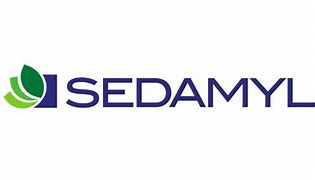 SEDAMYL UK Ltd DENISON ROAD, SELBY, NORTH YORKSHIREBEST AVAILABLE TECHNIQUES COMPLIANCE STATEMENT V4NOVEMBER 2022Introduction	1Scope	1Amendment	1Variation 10	1Production of Large Volume Organic Chemicals	3General BAT Conclusions	3Monitoring of Emissions to Air	3Emissions to Air	3Emissions to air from process furnaces/heaters	3Emissions to air from the use of SCR or SNCR	5Emissions to air from other processes/sources	5Techniques to reduce emissions from other processes/sources	5Techniques to reduce emissions from a thermal oxidiser	10Emissions to water	10Resource Efficiency	11Residues	11Other than normal operating conditions	11BAT conclusions for lower olefins production	12Emissions to air	12BAT-AELs for emissions to air from a lower olefins cracker furnace	12Techniques to reduce emissions from decoking	12Emissions to water	14BAT conclusions for aromatics production	14Emissions to air	14Emissions to water	15Resource efficiency	16Energy efficiency	16Residues	16BAT conclusions for ethylbenzene and styrene monomer production	17Process selection	17Emissions to air	17Emissions to water	19Resource efficiency	19Residues	19BAT conclusions for formaldehyde production	20Emissions to air	20Emissions to water	20Residues	22BAT conclusions for ethylene oxide and ethylene glycols production	22Process selection	22Emissions to air	22Emissions to water	24Residues	24BAT conclusions for phenol production	24Emissions to air	24Emissions to water	25Residues	25BAT conclusions for ethanolamines production	25Emissions to air	25Emissions to water	26Raw material consumption	26BAT conclusions for toluene diisocyanite (TDI) and methylene diphenyl diisocyanate (MDI) production	26Emissions to air	26Emissions to water	28Residues	29BAT conclusions for ethylene dichloride and vinyl chloride monomer production	29Emissions to air	29BAT-AEL for emissions to air from an EDC cracker furnace	29Techniques and BAT-AEL for emissions to air from other sources	29Emissions to water	31Energy efficiency	32BAT conclusions for hydrogen peroxide production	32Emissions to air	32Emissions to water	34Large Combustion Plants	35General BAT conclusions	35Environmental management systems	35Monitoring	39General environmental and combustion performance	41Energy efficiency	49Water usage and emissions to water	56Waste management	56Noise emissions	58BAT conclusions for the combustion of gaseous fuels	60BAT conclusions for the combustion of natural gas	60Energy efficiency	60NOx, NMVOC and CH4 emissions to air	61Common Waste Water	68Environmental Management Systems	68Monitoring	72Emissions to Water	76Water Usage and Waste Water Generation	76Waste Water Collection and Segregation	76Waste Water Treatment	78Emissions to Air	83Waste Gas Collection	83Waste Gas Treatment	83Flaring	83Diffuse VOC Emissions	85Odour Emissions	86Noise Emissions	89Food, Drink And Milk Industries	91Industrial Cooling Systems	112Reduction of Energy Consumption	112Table 4.3: BAT for increasing overall energy efficiency:	112Reduction of Water Requirements	112Table 4.4: BAT for Reduction of Water Requirements:	112Reduction of Entrainment of Organisms	113Reduction of Emissions to Water	113Table 4.6: BAT for Reduction of Emissions to Water by Design and Maintenance Techniques:	113Table 4.6 (Continued): BAT for Reduction of Emissions to Water by Design and Maintenance Techniques:	114Control by Optimised Cooling Water Treatment	115Table 4.7: BAT for Reduction of Emissions to Water by Optimised Cooling Water Treatment:	1154.8 – Reduction of Noise Emissions	1174.8.2 – Identified Reduction Techniques Within the BAT Approach	117Table 4.9: BAT for the Reduction of Noise Emissions:	117Waste Treatment	1181.   GENERAL BAT CONCLUSIONS	1181.1.   Overall environmental performance	1181.2.   Monitoring	1241.3.   Emissions to air	1351.4.   Noise and vibrations	1411.5.   Emissions to water	1431.6.   Emissions from accidents and incidents	1461.7.   Material efficiency	1471.8.   Energy efficiency	1481.9.   Reuse of packaging	1483.   BAT CONCLUSIONS FOR THE BIOLOGICAL TREATMENT OF WASTE	1493.1.   General BAT conclusions for the biological treatment of waste	1493.1.2.   Emissions to air	1493.1.3.   Emissions to water and water usage	1503.2.   BAT conclusions for the aerobic treatment of waste	1513.2.1.   Overall environmental performance	1513.3.   BAT conclusions for the anaerobic treatment of waste	1523.3.1.   Emissions to air	1523.4.   BAT conclusions for the mechanical biological treatment (MBT) of waste	1533.4.1.   Emissions to air	153Introduction	ScopeThis document has been written to demonstrate that following a recent review of the processing at the Selby Wheat Processing Facility, Denison Road, North Yorkshire YO8 8AN, operated by Sedamyl UK Limited, under Environment Agency Permit reference EPR/KP3030TZ is currently being operated in compliance with the following Best Available Techniques (BAT) reference documents (BRef) in accordance with the Industrial Emissions directive European directives:Primary BRef: The Best Available Technique conclusions for the production of Large Volume Organic Chemicals (published 07/12/2017).Horizontal BRef: The Best Available Techniques conclusion for Common Waste Water and Waste Gas Treatment / management systems in the Chemical Sector (published 09/06/2016).Combustion plant: The Best Available Techniques conclusion for Large Combustion Plants (published 17/08/2017).AmendmentFurther to this, in 2020/21 Sedamyl submitted Variations to EPR/KP3030TZ which included changes to processes which fall under the additional BRefs found below:Best Available Techniques conclusions for the Food, Drink And Milk Industries (published 12/11/19)Best Available Techniques to Industrial Cooling Systems (published Dec 2001)Variation 10Please note that this BAT Assessment has been produced to demonstrate compliance for the permitted facility as a whole.  The current iteration V3 has been updated to include any additional information relevant to the proposed changes under the Variation 10 application.  These changes have been highlighted in Yellow throughout.Please also see SED C3-3a-2 Technical Description V010 for detailed descriptions of each addition to plant, processes and equipment.Production of Large Volume Organic Chemicals	General BAT ConclusionsMonitoring of Emissions to AirBAT1BAT is to monitor channelled emissions to air from process furnaces/heaters in accordance with EN standards and with at least the minimum frequency given in the table below. If EN standards are not available, BAT is to use ISO, national or other international standards that ensure the provision of data of an equivalent scientific quality.NOT APPLICABLE because no process furnaces/heaters are installed on site.BAT2BAT is to monitor channelled emissions to air other than from process furnaces/heaters in accordance with EN standards and with at least the minimum frequency given in the table below. If EN standards are not available, BAT is to use ISO, national or other international standards that ensure the provision of data of an equivalent scientific quality.APPLICABLE. Sedamyl UK carries out periodical air emission control surveys within the frequency requested by its Environmental Permit according to the BS EN 14792 for Oxides of Nitrogen, BS EN 13284-1 for particulate, BS EN 12619 for VOC for all the stacks listed.Emissions to AirEmissions to air from process furnaces/heatersBAT3In order to reduce emissions to air of CO and unburnt substances from process furnaces/heaters, BAT is to ensure an optimised combustion. Optimised combustion is achieved by good design and operation of the equipment which includes optimisation of the temperature and residence time in the combustion zone, efficient mixing of the fuel and combustion air, and combustion control. Combustion control is based on the continuous monitoring and automated control of appropriate combustion parameters (e.g. O2, CO, fuel to air ratio, and unburnt substances).NOT APPLICABLE because no process furnaces/heaters are installed on site.BAT4In order to reduce NOX emissions to air from process furnaces/heaters, BAT is to use one or a combination of the techniques given below.NOT APPLICABLE because no process furnaces/heaters are installed on site.BAT5In order to prevent or reduce dust emissions to air from process furnaces/heaters, BAT is to use one or a combination of the techniques given below.NOT APPLICABLE because no process furnaces/heaters are installed on site.BAT6In order to prevent or reduce SO2 emissions to air from process furnaces/heaters, BAT is to use one or both of the techniques given below.NOT APPLICABLE because no process furnaces/heaters are installed on site.Emissions to air from the use of SCR or SNCRBAT7In order to reduce emissions to air of ammonia which is used in selective catalytic reduction (SCR) or selective non-catalytic reduction (SNCR) for the abatement of NOX emissions, BAT is to optimise the design and/or operation of SCR or SNCR (e.g. optimised reagent to NOX ratio, homogeneous reagent distribution and optimum size of the reagent drops). BAT-associated emission levels (BAT-AELs) for emissions from a lower olefins cracker furnace when SCR or SNCR is used: Table 2.1.NOT APPLICABLE because no selective catalytic reduction (SCR) or selective non-catalytic reduction (SNCR) for the abatement of NOX emissions are performed on site.Emissions to air from other processes/sourcesTechniques to reduce emissions from other processes/sourcesBAT8In order to reduce the load of pollutants sent to the final waste gas treatment, and to increase resource efficiency, BAT is to use an appropriate combination of the techniques given below for process off-gas streams.APPLICABLE. The waste gases from fermentation tanks are processed by a wet scrubber (A21). The current set up of the scrubber is not representing BAT as the concentration of the flue gas is high compared to the 75 mg/m3 benchmark. Sedamyl Uk commits to improve the performances of the 2 column scrubbers to achieve the benchmark value within compliance date.The action plan foresees various possible steps:- fine tuning of the existent system and research of a new process balance to optimize efficiency and sustainability of the system itself, in regards of the water used and recovered into the process.-If the previous step doesn’t bring enough results, evaluation of a chiller system to cool down the temperature of the water used for the abatement.-if previous steps don’t bring enough results, evaluation of other VOC abatement techniques (biofilter, RTO).BAT9In order to reduce the load of pollutants sent to the final waste gas treatment, and to increase energy efficiency, BAT is to send process off-gas streams with a sufficient calorific value to a combustion unit. BAT 8a and 8b have priority over sending process off-gas streams to a combustion unit.Applicability: Sending process off-gas streams to a combustion unit may be restricted due to the presence of contaminants or due to safety considerations.NOT APPLICABLE. Off biogas from waste water treatment plant has insufficient calorific value and is too low in quantity to sustain a combustion unit (1000 Smc/day). If production of biogas from waste water treatment plant will increase the evaluation of a small combustion unit will be undertaken.BAT10In order to reduce channelled emissions of organic compounds to air, BAT is to use one or a combination of the techniques given below.APPLICABLE. COMPLIANT.BAT11In order to reduce channelled dust emissions to air, BAT is to use one or a combination of the techniques given below.APPLICABLE. COMPLIANT.BAT12In order to reduce emissions to air of sulphur dioxide and other acid gases (e.g. HCl), BAT is to use wet scrubbing.NOT APPLICABLE: Negligible concentrations of acid compounds present in emission in the small Biogas stream.Techniques to reduce emissions from a thermal oxidiserBAT13In order to reduce emissions to air of NOX, CO, and SO2 from a thermal oxidiser, BAT is to use an appropriate combination of the techniques given below.NOT APPLICABLE because no thermal oxidisers are installed on site.Emissions to waterBAT14In order to reduce the waste water volume, the pollutant loads discharged to a suitable final treatment (typically biological treatment), and emissions to water, BAT is to use an integrated waste water management and treatment strategy that includes an appropriate combination of process-integrated techniques, techniques to recover pollutants at source, and pretreatment techniques, based on the information provided by the inventory of waste water streams specified in the CWW BAT conclusions.APPLICABLE. COMPLIANT. Limiting product losses from cleaning, spillages etc. As these losses are treated within the waste water treatment plant (WWTP), the losses are benchmarked and targeted for action as kg COD/tonne wheat;Optimising the amount of water used and recycled throughout the process, water usage and water recycled are benchmarked against industry standards and within the group. Dry cleaning procedures are used wherever possible with the wet and dry processes separated as part of the design. CIP activities and wet washing are limited to the wet mill and the distillery area with all waste liquid streams physically collected, equalised and fed to the WWTP. It is considered that the segregated design of the installation minimises the amount of water required for cleaning purposes.Resource EfficiencyBAT15In order to increase resource efficiency when using catalysts, BAT is to use a combination of the techniques given below.NOT APPLICABLE because no catalysts are used on site.BAT16In order to increase resource efficiency, BAT is to recover and reuse organic solvents.NOT APPLICABLE because no organic solvents are used on site.ResiduesBAT17In order to prevent or, where that is not practicable, to reduce the amount of waste being sent for disposal, BAT is to use an appropriate combination of the techniques given below.APPLICABLEOther than normal operating conditionsBAT18In order to prevent or reduce emissions from equipment malfunctions, BAT is to use all of the techniques given below.BAT19In order to prevent or reduce emissions to air and water occurring during other than normal operating conditions, BAT is to implement measures commensurate with the relevance of potential pollutant releases for: (i) start-up and shutdown operations; (ii) other circumstances (e.g. regular and extraordinary maintenance work and cleaning operations of the units and/or of the waste gas treatment system) including those that could affect the proper functioning of the installation.APPLICABLE. COMPLIANT. The system is covered by regular maintenance schedule, readiness of spare parts for emergency situations and repair, ability for temporary storage of emissions.BAT conclusions for lower olefins productionEmissions to airBAT-AELs for emissions to air from a lower olefins cracker furnaceThe associated monitoring is in BAT1Techniques to reduce emissions from decokingBAT20In order to reduce emissions to air of dust and CO from the decoking of the cracker tubes, BAT is to use an appropriate combination of the techniques to reduce the frequency of decoking given below and one or a combination of the abatement techniques given below.NOT APPLICABLE because no lower olefins cracker furnaces are installed on site.Emissions to waterBAT21In order to prevent or reduce the amount of organic compounds and waste water discharged to waste water treatment, BAT is to maximise the recovery of hydrocarbons from the quench water of the primary fractionation stage and reuse the quench water in the dilution steam generation system.NOT APPLICABLE because no lower olefins cracker furnaces are installed on site.BAT22In order to reduce the organic load discharged to waste water treatment from the spent caustic scrubber liquor originating from the removal of H2S from the cracked gases, BAT is to use stripping.NOT APPLICABLE because no lower olefins cracker furnaces are installed on site.BAT23In order to prevent or reduce the amount of sulphides discharged to waste water treatment from the spent caustic scrubber liquor originating from the removal of acid gases from the cracked gases, BAT is to use one or a combination of the techniques given below.NOT APPLICABLE because no lower olefins cracker furnaces are installed on site.BAT conclusions for aromatics productionEmissions to airBAT24In order to reduce the organic load from process off-gases sent to the final waste gas treatment and to increase resource efficiency, BAT is to recover organic materials by using BAT 8b. or, where that is not practicable, to recover energy from these process off-gases (see also BAT 9).NOT APPLICABLE because aromatics are not produced on site.BAT25In order to reduce emissions to air of dust and organic compounds from the regeneration of hydrogenation catalyst, BAT is to send the process off-gas from catalyst regeneration to a suitable treatment system.NOT APPLICABLE because aromatics are not produced on site.Emissions to waterBAT26In order to reduce the amount of organic compounds and waste water discharged from aromatic extraction units to waste water treatment, BAT is either to use dry solvents or to use a closed system for the recovery and reuse of water when wet solvents are used.NOT APPLICABLE because aromatics are not produced on site.BAT27In order to reduce the waste water volume and the organic load discharged to waste water treatment, BAT is to use an appropriate combination of the techniques given below.NOT APPLICABLE because aromatics are not produced on site.Resource efficiencyBAT28In order to use resources efficiently, BAT is to maximise the use of co-produced hydrogen, e.g. from dealkylation reactions, as a chemical reagent or fuel by using BAT 8a. or, where that is not practicable, to recover energy from these process vents (see BAT 9).NOT APPLICABLE because aromatics are not produced on site.Energy efficiencyBAT29In order to use energy efficiently when using distillation, BAT is to use one or a combination of the techniques given below.NOT APPLICABLE because aromatics are not produced on site.ResiduesBAT30In order to prevent or reduce the amount of spent clay being sent for disposal, BAT is to use one or both of the techniques given below.NOT APPLICABLE because aromatics are not produced on site.BAT conclusions for ethylbenzene and styrene monomer productionProcess selectionBAT31In order to prevent or reduce emissions to air of organic compounds and acid gases, the generation of waste water and the amount of waste being sent for disposal from the alkylation of benzene with ethylene, BAT for new plants and major plant upgrades is to use the zeolite catalyst process.NOT APPLICABLE because ethylbenzene and styrene monomer are not produced on site.Emissions to airBAT32In order to reduce the load of HCl sent to the final waste gas treatment from the alkylation unit in the AlCl3- catalysed ethylbenzene production process, BAT is to use caustic scrubbing. Only applicable to existing plants using the AlCl3 catalysed ethylbenzene production process.NOT APPLICABLE because ethylbenzene and styrene monomer are not produced on site.BAT33In order to reduce the load of dust and HCl sent to the final waste gas treatment from catalyst replacement operations in the AlCl3-catalysed ethylbenzene production process, BAT is to use wet scrubbing and then use the spent scrubbing liquor as wash water in the post-alkylation reactor wash section.NOT APPLICABLE because ethylbenzene and styrene monomer are not produced on site.BAT34In order to reduce the organic load sent to the final waste gas treatment from the oxidation unit in the SMPO production process, BAT is to use one or a combination of the techniques given below.NOT APPLICABLE because ethylbenzene and styrene monomer are not produced on site.BAT35In order to reduce emissions of organic compounds to air from the acetophenone hydrogenation unit in the SMPO production process, during other than normal operating conditions (such as start-up events), BAT is to send the process off-gas to a suitable treatment system.NOT APPLICABLE because ethylbenzene and styrene monomer are not produced on site.Emissions to waterBAT36In order to reduce waste water generation from ethylbenzene dehydrogenation and to maximise the recovery of organic compounds, BAT is to use an appropriate combination of the techniques given below.NOT APPLICABLE because ethylbenzene and styrene monomer are not produced on site.BAT37In order to reduce emissions to water of organic peroxides from the oxidation unit in the SMPO production process and to protect the downstream biological waste water treatment plant, BAT is to pretreat waste water containing organic peroxides using hydrolysis before it is combined with other waste water streams and discharged to the final biological treatment.NOT APPLICABLE because ethylbenzene and styrene monomer are not produced on site.Resource efficiencyBAT38In order to recover organic compounds from ethylbenzene dehydrogenation prior to the recovery of hydrogen (see BAT 39), BAT is to use one or both of the techniques given below.NOT APPLICABLE because ethylbenzene and styrene monomer are not produced on site.BAT39In order to increase resource efficiency, BAT is to recover the co-produced hydrogen from ethylbenzene dehydrogenation, and to use it either as a chemical reagent or to combust the dehydrogenation off-gas as a fuel (e.g. in the steam superheater).NOT APPLICABLE because ethylbenzene and styrene monomer are not produced on site.BAT40In order to increase the resource efficiency of the acetophenone hydrogenation unit in the SMPO production process, BAT is to minimise excess hydrogen or to recycle hydrogen by using BAT 8a. If BAT 8a is not applicable, BAT is to recover energy (see BAT 9).NOT APPLICABLE because ethylbenzene and styrene monomer are not produced on site.ResiduesBAT41In order to reduce the amount of waste being sent for disposal from spent catalyst neutralisation in the AlCl3-catalysed ethylbenzene production process, BAT is to recover residual organic compounds by stripping and then concentrate the aqueous phase to give a usable AlCl3 by-product.NOT APPLICABLE because ethylbenzene and styrene monomer are not produced on site.BAT42In order to prevent or reduce the amount of waste tar being sent for disposal from the distillation unit of ethylbenzene production, BAT is to use one or a combination of the techniques given below.NOT APPLICABLE because ethylbenzene and styrene monomer are not produced on site.BAT43In order to reduce the generation of coke (which is both a catalyst poison and a waste) from units producing styrene by ethylbenzene dehydrogenation, BAT is to operate at the lowest possible pressure that is safe and practicable.NOT APPLICABLE because ethylbenzene and styrene monomer are not produced on site.BAT44In order to reduce the amount of organic residues being sent for disposal from styrene monomer production including its co-production with propylene oxide, BAT is to use one or a combination of the techniques given below.NOT APPLICABLE because ethylbenzene and styrene monomer are not produced on site.BAT conclusions for formaldehyde productionEmissions to airBAT45In order to reduce emissions of organic compounds to air from formaldehyde production and to use energy efficiently, BAT is to use one of the techniques given below.NOT APPLICABLE because formaldehyde is not produced on site.Emissions to waterBAT46In order to prevent or reduce waste water generation (e.g. from cleaning, spills and condensates) and the organic load discharged to further waste water treatment, BAT is to use one or both of the techniques given below.NOT APPLICABLE because formaldehyde is not produced on site.ResiduesBAT47In order to reduce the amount of paraformaldehyde-containing waste being sent for disposal, BAT is to use one or a combination of the techniques given below.NOT APPLICABLE because formaldehyde is not produced on site.BAT conclusions for ethylene oxide and ethylene glycols productionProcess selectionBAT48In order to reduce the consumption of ethylene and emissions to air of organic compounds and CO2, BAT for new plants and major plant upgrades is to use oxygen instead of air for the direct oxidation of ethylene to ethylene oxide.NOT APPLICABLE because ethylene oxide and ethylene glycols are not produced on site.Emissions to airBAT49In order to recover ethylene and energy and to reduce emissions of organic compounds to air from the EO plant, BAT is to use both of the techniques given below.NOT APPLICABLE because ethylene oxide and ethylene glycols are not produced on site.BAT50In order to reduce the consumption of ethylene and oxygen and to reduce CO2 emissions to air from the EO unit, BAT is to use a combination of the techniques in BAT 15 and to use inhibitors.NOT APPLICABLE because ethylene oxide and ethylene glycols are not produced on site.BAT51In order to reduce emissions of organic compounds to air from the desorption of CO2 from the scrubbing medium used in the EO plant, BAT is to use a combination of the techniques given below.NOT APPLICABLE because ethylene oxide and ethylene glycols are not produced on site.BAT52In order to reduce EO emissions to air, BAT is to use wet scrubbing for waste gas streams containing EO.NOT APPLICABLE because ethylene oxide and ethylene glycols are not produced on site.BAT53In order to prevent or reduce emissions of organic compounds to air from cooling of the EO absorbent in the EO recovery unit, BAT is to use one of the techniques given below.NOT APPLICABLE because ethylene oxide and ethylene glycols are not produced on site.Emissions to waterBAT54In order to reduce the waste water volume and to reduce the organic load discharged from the product purification to final waste water treatment, BAT is to use one or both of the techniques given below.NOT APPLICABLE because ethylene oxide and ethylene glycols are not produced on site.ResiduesBAT55In order to reduce the amount of organic waste being sent for disposal from the EO and EG plant, BAT is to use a combination of the techniques given below.NOT APPLICABLE because ethylene oxide and ethylene glycols are not produced on site.BAT conclusions for phenol productionEmissions to airBAT56In order to recover raw materials and to reduce the organic load sent from the cumene oxidation unit to the final waste gas treatment, BAT is to use a combination of the techniques given below.NOT APPLICABLE because phenol is not produced on site.BAT57In order to reduce emissions of organic compounds to air, BAT is to use technique d given below for waste gas from the cumene oxidation unit. For any other individual or combined waste gas streams, BAT is to use one or a combination of the techniques given below.NOT APPLICABLE because phenol is not produced on site.Emissions to waterBAT58In order to reduce emissions to water of organic peroxides from the oxidation unit and, if necessary, to protect the downstream biological waste water treatment plant, BAT is to pretreat waste water containing organic peroxides using hydrolysis before it is combined with other waste water streams and discharged to the final biological treatment.NOT APPLICABLE because phenol is not produced on site.BAT59In order to reduce the organic load discharged from the cleavage unit and the distillation unit to further waste water treatment, BAT is to recover phenol and other organic compounds (e.g. acetone) using extraction followed by stripping.NOT APPLICABLE because phenol is not produced on site.ResiduesBAT60In order to prevent or reduce the amount of tar being sent for disposal from phenol purification, BAT is to use one or both of the techniques given below.NOT APPLICABLE because phenol is not produced on site.BAT conclusions for ethanolamines productionEmissions to airBAT61In order to reduce ammonia emissions to air and to reduce the consumption of ammonia from the aqueous ethanolamines production process, BAT is to use a multistage wet scrubbing system.NOT APPLICABLE because ethanolamines are not produced on site.Emissions to waterBAT62In order to prevent or reduce emissions of organic compounds to air and emissions to water of organic substances from the vacuum systems, BAT is to use one or a combination of the techniques given below.NOT APPLICABLE because ethanolamines are not produced on site.Raw material consumptionBAT63In order to use ethylene oxide efficiently, BAT is to use a combination of the techniques given below.NOT APPLICABLE because ethanolamines are not produced on site.BAT conclusions for toluene diisocyanite (TDI) and methylene diphenyl diisocyanate (MDI) productionEmissions to airBAT64In order to reduce the load of organic compounds, NOX, NOX precursors and SOX sent to the final waste gas treatment (see BAT 66) from DNT, TDA and MDA plants, BAT is to use a combination of the techniques given below.NOT APPLICABLE because toluene diisocyanate (TDI) and methylene diphenyl diisocyanate (MDI) are not produced on site.BAT65In order to reduce the load of HCl and phosgene sent to the final waste gas treatment and to increase resource efficiency, BAT is to recover HCl and phosgene from the process off-gas streams of TDI and/or MDI plants by using an appropriate combination of the techniques given below.NOT APPLICABLE because toluene diisocyanate (TDI) and methylene diphenyl diisocyanate (MDI) are not produced on site.BAT66In order to reduce emissions to air of organic compounds (including chlorinated hydrocarbons), HCl and chlorine, BAT is to treat combined waste gas streams using a thermal oxidiser followed by caustic scrubbing.NOT APPLICABLE because toluene diisocyanate (TDI) and methylene diphenyl diisocyanate (MDI) are not produced on site.BAT67In order to reduce emissions to air of PCDD/F from a thermal oxidiser (see Section 12.1) treating process off-gas streams containing chlorine and/or chlorinated compounds, BAT is to use technique a, if necessary followed by technique b, given below.NOT APPLICABLE because toluene diisocyanate (TDI) and methylene diphenyl diisocyanate (MDI) are not produced on site.Emissions to waterBAT68BAT is to monitor emissions to water with at least the frequency given below and in accordance with EN standards. If EN standards are not available, BAT is to use ISO, national or other international standards that ensure the provision of data of an equivalent scientific quality.NOT APPLICABLE because toluene diisocyanate (TDI) and methylene diphenyl diisocyanate (MDI) are not produced on site.BAT69In order to reduce the load of nitrite, nitrate and organic compounds discharged from the DNT plant to waste water treatment, BAT is to recover raw materials, to reduce the waste water volume and to reuse water by using an appropriate combination of the techniques given below.NOT APPLICABLE because toluene diisocyanate (TDI) and methylene diphenyl diisocyanate (MDI) are not produced on site.BAT70In order to reduce the load of poorly biodegradable organic compounds discharged from the DNT plant to further waste water treatment, BAT is to pretreat the waste water using one or both of the techniques given below.NOT APPLICABLE because toluene diisocyanate (TDI) and methylene diphenyl diisocyanate (MDI) are not produced on site.BAT71In order to reduce waste water generation and the organic load discharged from the TDA plant to waste water treatment, BAT is to use a combination of techniques a., b. and c. and then to use technique d. as given below.NOT APPLICABLE because toluene diisocyanate (TDI) and methylene diphenyl diisocyanate (MDI) are not produced on site.BAT72In order to prevent or reduce the organic load discharged from MDI and/or TDI plants to final waste water treatment, BAT is to recover solvents and reuse water by optimising the design and operation of the plant.NOT APPLICABLE because toluene diisocyanate (TDI) and methylene diphenyl diisocyanate (MDI) are not produced on site.BAT73In order to reduce the organic load discharged from a MDA plant to further waste water treatment, BAT is to recover organic material using one or a combination of the techniques given below.NOT APPLICABLE because toluene diisocyanate (TDI) and methylene diphenyl diisocyanate (MDI) are not produced on site.ResiduesBAT74In order to reduce the amount of organic residues being sent for disposal from the TDI plant, BAT is to use a combination of the techniques given below.NOT APPLICABLE because toluene diisocyanate (TDI) and methylene diphenyl diisocyanate (MDI) are not produced on site.BAT conclusions for ethylene dichloride and vinyl chloride monomer productionEmissions to airBAT-AEL for emissions to air from an EDC cracker furnaceThe associated monitoring is in BAT1Techniques and BAT-AEL for emissions to air from other sourcesBAT75In order to reduce the organic load sent to the final waste gas treatment and to reduce raw material consumption, BAT is to use all of the techniques given below.NOT APPLICABLE because ethylene dichloride and vinyl chloride monomer are not produced on site.BAT76In order to reduce emissions to air of organic compounds (including halogenated compounds), HCl and Cl2, BAT is to treat the combined waste gas streams from EDC and/or VCM production by using a thermal oxidiser followed by two-stage wet scrubbing.NOT APPLICABLE because ethylene dichloride and vinyl chloride monomer are not produced on site.BAT77In order to reduce emissions to air of PCDD/F from a thermal oxidiser (see Section 12.1) treating process off-gas streams containing chlorine and/or chlorinated compounds, BAT is to use technique a, if necessary followed by technique b, given below.NOT APPLICABLE because ethylene dichloride and vinyl chloride monomer are not produced on site.BAT78In order to reduce emissions to air of dust and CO from the decoking of the cracker tubes, BAT is to use one of the techniques to reduce the frequency of decoking given below and one or a combination of the abatement techniques given below.NOT APPLICABLE because ethylene dichloride and vinyl chloride monomer are not produced on site.Emissions to waterBAT79BAT is to monitor emissions to water with at least the frequency given below and in accordance with EN standards. If EN standards are not available, BAT is to use ISO, national or other international standards that ensure the provision of data of an equivalent scientific quality.NOT APPLICABLE because ethylene dichloride and vinyl chloride monomer are not produced on site.BAT80In order to reduce the load of chlorinated compounds discharged to further waste water treatment and to reduce emissions to air from the waste water collection and treatment system, BAT is to use hydrolysis and stripping as close as possible to the source.NOT APPLICABLE because ethylene dichloride and vinyl chloride monomer are not produced on site.BAT81In order to reduce emissions to water of PCDD/F and copper from the oxychlorination process, BAT is to use technique a. or, alternatively, technique b together with an appropriate combination of techniques c.,d. and e. given below.NOT APPLICABLE because ethylene dichloride and vinyl chloride monomer are not produced on site.Energy efficiencyBAT82In order to use energy efficiently, BAT is to use a boiling reactor for the direct chlorination of ethylene. Only applicable to new direct chlorination plants.NOT APPLICABLE because ethylene dichloride and vinyl chloride monomer are not produced on site.BAT83In order to reduce the energy consumption of EDC cracker furnaces, BAT is to use promoters for the chemical conversion.NOT APPLICABLE because ethylene dichloride and vinyl chloride monomer are not produced on site.BAT84In order to reduce the amount of coke being sent for disposal from VCM plants, BAT is to use a combination of the techniques given below.NOT APPLICABLE because ethylene dichloride and vinyl chloride monomer are not produced on site.BAT85In order to reduce the amount of hazardous waste being sent for disposal and to increase resource efficiency, BAT is to use all of the techniques given below.NOT APPLICABLE because ethylene dichloride and vinyl chloride monomer are not produced on site.BAT conclusions for hydrogen peroxide productionEmissions to airBAT86In order to recover solvents and to reduce emissions of organic compounds to air from all units other than the hydrogenation unit, BAT is to use an appropriate combination of the techniques given below. In thecase of using air in the oxidation unit, this includes at least technique d. In the case of using pure oxygen in the oxidation unit, this includes at least technique b. using chilled water.NOT APPLICABLE because hydrogen peroxide is not produced on site.BAT87In order to reduce emissions of organic compounds to air from the hydrogenation unit during start- up operations, BAT is to use condensation and/or adsorption.NOT APPLICABLE because hydrogen peroxide is not produced on site.BAT88In order to prevent benzene emissions to air and water, BAT is not to use benzene in the working solution.NOT APPLICABLE because hydrogen peroxide is not produced on site.Emissions to waterBAT89In order to reduce the waste water volume and the organic load discharged to waste water treatment, BAT is to use both of the techniques given below.NOT APPLICABLE because hydrogen peroxide is not produced on site.BAT90In order to prevent or reduce emissions to water of poorly bioeliminable organic compounds, BAT is to use one of the techniques given below.NOT APPLICABLE because hydrogen peroxide is not produced on site.Large Combustion Plants	General BAT conclusionsEnvironmental management systemsBAT1In order to improve the overall environmental performance, BAT is to implement and adhere to an environmental management system (EMS) that incorporates all of the following features:commitment of the management, including senior management;definition, by the management, of an environmental policy that includes the continuous improvement of the environmental performance of the installation;planning and establishing the necessary procedures, objectives and targets, in conjunction with financial planning and investment;implementation of procedures paying particular attention to:structure and responsibilityrecruitment, training, awareness and competencecommunicationemployee involvementdocumentationeffective process controlplanned regular maintenance programmesemergency preparedness and responsesafeguarding compliance with environmental legislation;checking performance and taking corrective action, paying particular attention to;monitoring and measurement (see also the JRC Reference Report on Monitoring of emissions to air and water from IED-installations — ROM)corrective and preventive actionmaintenance of recordsindependent (where practicable) internal and external auditing in order to determine whether or not the EMS conforms to planned arrangements and has been properly implemented and maintained;review, by senior management, of the EMS and its continuing suitability, adequacy and effectiveness;following the development of cleaner technologies;consideration for the environmental impacts from the eventual decommissioning of the installation at the stage of designing a new plant, and throughout its operating life including;avoiding underground structuresincorporating features that facilitate dismantlingchoosing surface finishes that are easily decontaminatedusing an equipment configuration that minimises trapped chemicals and facilitates drainage or cleaningdesigning flexible, self-contained equipment that enables phased closureusing biodegradable and recyclable materials where possible;application of sectoral benchmarking on a regular basis. Specifically for this sector, it is also important to consider the following features of the EMS, described where appropriate in the relevant BAT:quality assurance/quality control programmes to ensure that the characteristics of all fuels are fully determined and controlled (see BAT 9);a management plan in order to reduce emissions to air and/or to water during other than normal operating conditions, including start-up and shutdown periods (see BAT 10 and BAT 11);a waste management plan to ensure that waste is avoided, prepared for reuse, recycled or otherwise recovered, including the use of techniques given in BAT 16a systematic method to identify and deal with potential uncontrolled and/or unplanned emissions to the environment, in particular:emissions to soil and groundwater from the handling and storage of fuels, additives, by-products and wastesemissions associated with self-heating and/or self-ignition of fuel in the storage and handling activities;a dust management plan to prevent or, where that is not practicable, to reduce diffuse emissions from loading, unloading, storage and/or handling of fuels, residues and additives;a noise management plan where a noise nuisance at sensitive receptors is expected or sustained, including;a protocol for conducting noise monitoring at the plant boundarya noise reduction programmea protocol for response to noise incidents containing appropriate actions and timelinesa review of historic noise incidents, corrective actions and dissemination of noise incident knowledge to the affected parties;for the combustion, gasification or co-incineration of malodourous substances, an odour management plan including:a protocol for conducting odour monitoringwhere necessary, an odour elimination programme to identify and eliminate or reduce the odour emissionsa protocol to record odour incidents and the appropriate actions and timelinesa review of historic odour incidents, corrective actions and the dissemination of odour incident knowledge to the affected parties.Where an assessment shows that any of the elements listed under items x to xvi are not necessary, a record is made of the decision, including the reasons.APPLICABLE. COMPLIANT.SEDAMYL UK Ltd. operates an environmental management system (EMS) certified to ISO 14001:2015 which covers all these points. See attached the ISO 140001 certificate in appendix (A).MonitoringBAT 2BAT is to determine the net electrical efficiency and/or the net total fuel utilisation and/or the net mechanical energy efficiency of the gasification, IGCC and/or combustion units by carrying out a performance test at full load (1), according to EN standards, after the commissioning of the unit and after each modification that could significantly affect the net electrical efficiency and/or the net total fuel utilisation and/or the net mechanical energy efficiency of the unit. If EN standards are not available, BAT is to use ISO, national or other international standards that ensure the provision of data of an equivalent scientific quality.APPLICABLE. COMPLIANT.Sedamyl operates fully automated high performance combustion units with related data measures, logs and compares combustion performance against benchmark data.BAT3BAT is to monitor key process parameters relevant for emissions to air and water including those given below:BAT4BAT is to monitor emissions to air with at least the frequency given below and in accordance with EN standards. If EN standards are not available, BAT is to use ISO, national or other international standards that ensure the provision of data of an equivalent scientific quality.APPLICABLE. COMPLIANTAt the incoming stage of development of the site the total thermal input, given by the sum of the single combustion units thermal input, will be >50MWth. The installation is provided of separate stacks for each combustion unit, bringing the Thermal Power installed linked to each stack below the 50 MWth. The reason because separate stacks have been built is purely addressed by the layout of the combustion units and by the need to raise up the efficiency of the single units with the installation of a new heat recovery heat exchanger.Following a discussion with the local Environment Agency Inspector Sedamyl, would be allowed to proceed with periodical emission surveys instead of continuous emission monitoring.BAT5BAT is to monitor emissions to water from flue-gas treatment with at least the frequency given below and in accordance with EN standards. If EN standards are not available, BAT is to use ISO, national or other international standards that ensure the provision of data of an equivalent scientific quality.NOT APPLICABLE because no flue-gas treatment systems are required at the installation being Dry Low emission technology design with built in NOX abetment systems installed.General environmental and combustion performanceBAT6In order to improve the general environmental performance of combustion plants and to reduce emissions to air of CO and unburnt substances, BAT is to ensure optimised combustion and to use an appropriate combination of the techniques given below.BAT7In order to reduce emissions of ammonia to air from the use of selective catalytic reduction (SCR) and/or selective non-catalytic reduction (SNCR) for the abatement of NOX emissions, BAT is to optimise the design and/or operation of SCR and/or SNCR (e.g. optimised reagent to NOX ratio, homogeneous reagent distribution and optimum size of the reagent drops).NOT APPLICABLE because no selective catalytic reduction (SCR) and/or selective non-catalytic reduction (SNCR) systems are installed.BAT8In order to prevent or reduce emissions to air during normal operating conditions,BAT is to ensure, by appropriate design, operation and maintenance, that the emission abatement systems are used at optimal capacity and availability.APPLICABLE. COMPLIANT. The modern combustion plant is a Dry Low emission technology design with built in NOX abetment systems.BAT9In order to improve the general environmental performance of combustion and/or gasification plants and to reduce emissions to air, BAT is to include the following elements in the quality assurance/quality control programmes for all the fuels used, as part of the environmental management system (see BAT 1):APPLICABLE. COMPLIANT. The fuel used is natural gas provided by the National Grid. Technical and Quality details are provided by the fuel supplier.Initial full characterisation of the fuel used including at least the parameters listed below and in accordance with EN standards. ISO, national or other international standards may be used provided they ensure the provision of data of an equivalent scientific quality;Regular testing of the fuel quality to check that it is consistent with the initial characterisation and according to the plant design specifications. The frequency of testing and the parameters chosen from the table below are based on the variability of the fuel and an assessment of the relevance of pollutant releases (e.g. concentration in fuel, flue-gas treatment employed);Subsequent adjustment of the plant settings as and when needed and practicable (e.g. integration of the fuel characterisation and control in the advanced control system (see description in Section 8.1)).Initial characterisation and regular testing of the fuel can be performed by the operator and/or the fuel supplier. If performed by the supplier, the full results are provided to the operator in the form of a product (fuel) supplier specification and/or guarantee.BAT10In order to reduce emissions to air and/or to water during other than normal operating conditions (OTNOC), BAT is to set up and implement a management plan as part of the environmental management system (see BAT 1), commensurate with the relevance of potential pollutant releases, that includes the following elements:appropriate design of the systems considered relevant in causing OTNOC that may have an impact on emissions to air, water and/or soil (e.g. low-load design concepts for reducing the minimum start-up and shutdown loads for stable generation in gas turbines),set-up and implementation of a specific preventive maintenance plan for these relevant systems,review and recording of emissions caused by OTNOC and associated circumstances and implementation of corrective actions if necessary,periodic assessment of the overall emissions during OTNOC (e.g. frequency of events, duration, emissions quantification/estimation) and implementation of corrective actions if necessary.NOT APPLICABLE because OTNOC of the combustion units consists in the plant start up phase and shut down phase of the duration of max 600 sec. No emission to water. Emissions to air during the start up phase and shut down phase during the transitory phase.BAT11BAT is to appropriately monitor emissions to air and/or to water during OTNOC. The monitoring can be carried out by direct measurement of emissions or by monitoring of surrogate parameters if this proves to be of equal or better scientific quality than the direct measurement of emissions. Emissions during start-up and shutdown (SU/SD) may be assessed based on a detailed emission measurement carried out for a typical SU/SD procedure at least once every year, and using the results of this measurement to estimate the emissions for each and every SU/SD throughout the year.NOT APPLICABLE because OTNOC of the combustion units consists in the plant start up phase and shut down phase of the duration of max 600 sec. No emission to water. Emissions to air during the start up phase and shut down phase during the transitory phase.Energy efficiencyBAT12In order to increase the energy efficiency of combustion, gasification and/or IGCC units operated ≥ 1 500 h/yr, BAT is to use an appropriate combination of the techniques given below.Water usage and emissions to waterBAT13In order to reduce water usage and the volume of contaminated waste water discharged, BAT is to use one or both of the techniques given below.BAT14In order to prevent the contamination of uncontaminated waste water and to reduce emissions to water, BAT is to segregate waste water streams and to treat them separately, depending on the pollutant content.NOT APPLICABLE because no polluted water streams are discharged by the combustion activity.BAT15In order to reduce emissions to water from flue-gas treatment, BAT is to use an appropriate combination of the techniques given below, and to use secondary techniques as close as possible to the source in order to avoid dilution.NOT APPLICABLE because no flue gas treatment with water is required for emission abatement in order to match the limits in NOx and CO.Waste managementBAT16In order to reduce the quantity of waste sent for disposal from the combustion and/or gasification process and abatement techniques, BAT is to organise operations so as to maximise, in order of priority and taking into account life-cycle thinking:waste prevention, e.g. maximise the proportion of residues which arise as by products;waste preparation for reuse, e.g. according to the specific requested quality criteria;waste recycling;other waste recovery (e.g. energy recovery), by implementing an appropriate combination of techniques.NOT APPLICABLE because no waste are produced with the current combustion system.Noise emissionsBAT17In order to reduce noise emissions, BAT is to use one or a combination of the techniques given below.BAT Conclusions for the combustion of solid fuels (BATc 18-27)NOT APPLICABLE because no solid fuels are used at the installation.BAT conclusions for the combustion of liquid fuels (BATc 28-39)NOT APPLICABLE because no liquid fuels are used at the installation.BAT conclusions for the combustion of gaseous fuelsBAT conclusions for the combustion of natural gasEnergy efficiencyBAT40In order to increase the energy efficiency of natural gas combustion, BAT is to use an appropriate combination of the techniques given in BAT 12 and below.APPLICABLE. COMPLIANT. The steam produced by cogeneration CHP is used into the process as thermal vector. The steam is also used to run a steam turbine which provides compressed air to the plant for process purposes.NOx, NMVOC and CH4 emissions to airBAT41In order to prevent or reduce NOX emissions to air from the combustion of natural gas in boilers, BAT is to use one or a combination of the techniques given below.BAT42In order to prevent or reduce NOX emissions to air from the combustion of natural gas in gas turbines, BAT is to use one or a combination of the techniques given below.BAT43In order to prevent or reduce NOX emissions to air from the combustion of natural gas in engines, BAT is to use one or a combination of the techniques given below.NOT APPLICABLE, because no engines (without considering turbines) fed by natural gas are installed on site.BAT44In order to prevent or reduce CO emissions to air from the combustion of natural gas, BAT is to ensure optimised combustion and/or to use oxidation catalysts.APPLICABLE. COMPLIANT: Optimised combustion values set by the supplier of the combustion unit considering the data provided on the fuel by the National Gas Network.BAT45In order to reduce non-methane volatile organic compounds (NMVOC) and methane (CH4) emissions to air from the combustion of natural gas in spark-ignited lean-burn gas engines, BAT is to ensure optimised combustion and/or to use oxidation catalysts.NOT APPLICABLE because no spark-ignited lean-burn gas engines are installed on site.BAT conclusions for the combustion of iron and steel process gases (BATc46-51)NOT APPLICABLE because no combustion facilities for iron and steel process gases are installed on site.BAT conclusions for the combustion of gaseous and/or liquid fuels on offshore platforms (BATc 52-54)NOT APPLICABLE because no offshore platforms are present in the installation.BAT conclusions for multi-fuel-fired plants (BATc 55-59)NOT APPLICABLE because no multi fuel fired plants are present in the installation.BAT conclusions for the co-incineration of waste (BATc 60-71) NOT APPLICABLE because no co-incineration of waste is performed.BAT conclusions for gasification (BATc 72-75) NOT APPLICABLE because no gasification is performed.Common Waste Water	Environmental Management SystemsBAT1In order to improve the overall environmental performance, BAT is to implement and adhere to an environmental management system (EMS) that incorporates all of the following features:commitment of the management, including senior management;an environmental policy that includes the continuous improvement of the installation by the management;planning and establishing the necessary procedures, objectives and targets, in conjunction with financial planning and investment;implementation of procedures paying particular attention to:structure and responsibility;recruitment, training, awareness and competence;communication;employee involvement;documentation;effective process control;maintenance programmes;emergency preparedness and response;safeguarding compliance with environmental legislation;checking performance and taking corrective action, paying particular attention to:monitoring and measurement (see also the Reference Report on Monitoring of emissions to Air and Water from IED installations — ROM);corrective and preventive action;maintenance of records;independent (where practicable) internal or external auditing in order to determine whether or not the EMS conforms to planned arrangements and has been properly implemented and maintained;review of the EMS and its continuing suitability, adequacy and effectiveness by senior management;following the development of cleaner technologies;consideration for the environmental impacts from the eventual decommissioning of the plant at the design stage of a new plant, and throughout its operating life;application of sectoral benchmarking on a regular basis;waste management plan (see BAT 13).Specifically for chemical sector activities, BAT is to incorporate the following features in the EMS:on multi-operator installations/sites, establishment of a convention that sets out the roles, responsibilities and coordination of operating procedures of each plant operator in order to enhance the cooperation between the various operators;establishment of inventories of waste water and waste gas streams (see BAT 2).In some cases, the following features are part of the EMS:odour management plan (see BAT 20)noise management plan (see BAT 22).APPLICABLE COMPLIANTSEDAMYL UK Ltd. operates an environmental management system (EMS) certified to ISO 14001:2015 which covers all these points. See attached the ISO 140001 certificate in appendix (A).BAT2In order to facilitate the reduction of emissions to water and air and the reduction of water usage, BAT is to establish and to maintain an inventory of waste water and waste gas streams, as part of the environmental management system (see BAT 1), that incorporates all of the following features:information about the chemical production processes, including:chemical reaction equations, also showing side productsimplified process flow sheets that show the origin of the emissions;descriptions of process-integrated techniques and waste water/waste gas treatment at source including their performances;information, as comprehensive as is reasonably possible, about the characteristics of the waste water streams, such as:average values and variability of flow, pH, temperature, and conductivity;average concentration and load values of relevant pollutants/parameters and their variability (e.g. COD/TOC, nitrogen species, phosphorus, metals, salts, specific organic compounds);data on bioeliminability (e.g. BOD, BOD/COD ratio, Zahn-Wellens test, biological inhibition potential (e.g. nitrification));information, as comprehensive as is reasonably possible, about the characteristics of the waste gas streams, such as:average values and variability of flow and temperature;average concentration and load values of relevant pollutants/parameters and their variability (e.g. VOC, CO, NOX, SOX, chlorine, hydrogen chloride);flammability, lower and higher explosive limits, reactivity;presence of other substances that may affect the waste gas treatment system or plant safety (e.g. oxygen, nitrogen, water vapour, dust).APPLICABLE.COMPLIANT. Complete data collection on production processes, waste water streams and waste biogas stream.  This data is recorded from a series of continuous monitoring, regular sampling and spot tests and recorded in a series of spreadsheets to track compliance which can be made available on request. MonitoringBAT3For relevant emissions to water as identified by the inventory of waste water streams (see BAT 2), BAT is to monitor key process parameters (including continuous monitoring of waste water flow, pH and temperature) at key locations (e.g. influent to pretreatment and influent to final treatment).APPLICABLE: COMPLIANT – Continuous Sampling and automated monitoring at outlet with daily laboratory samples collected and analysed.BAT4BAT is to monitor emissions to water in accordance with EN standards with at least the minimum frequency given below. If EN standards are not available, BAT is to use ISO, national or other international standards that ensure the provision of data of an equivalent scientific quality.APPLICABLE. COMPLIANT. It should be noted that Nitrogen, Phosphorous, Halogens, Metals or toxic bacteria are not added during the process, therefore the facility does not generate any additional emissions above the background within the water supply.BAT5BAT is to periodically monitor diffuse VOC emissions to air from relevant sources by using an appropriate combination of the techniques I-III or, where large amounts of VOC are handled, all of the techniques I-III.sniffing methods (e.g. with portable instruments according to EN 15446) associated with correlation curves for key equipment;optical gas imaging methods;calculation of emissions based on emissions factors, periodically validated (e.g. once every two years) by measurements.APPLICABLE. Sedamyl currently performs weekly boundary odour assessment which does not represent BAT for fugitive emissions control. Sedamyl commits to undertake periodical fugitive emission surveys to identified sources undertaking one of the techniques mentioned in the BAT5 and satisfy the requirement before or within the compliance date of 07/12/2021.BAT6BAT is to periodically monitor odour emissions from relevant sources in accordance with EN standards.APPLICABLE. COMPLIANT. Sedamyl carries out periodical Sniff testing at the relevant receptors in order to monitor odour emissions. The monitoring plan is part of the EMS through its procedure “SED EWI-008 Internal odour and noise monitoring”. Records are kept with the usage of forms suggested by the M4 Odour Management.Emissions to WaterWater Usage and Waste Water GenerationBAT7In order to reduce the usage of water and the generation of waste water, BAT is to reduce the volume and/or pollutant load of waste water streams, to enhance the reuse of waste water within the production process and to recover and reuse raw materials.APPLICABLE. COMPLIANT. Process water is recovered from dedicated evaporator and recirculated   to reduce waste water output.The Wastewater Treatment Plant Upgrade will involve the construction of an additional Membrane Bio-reactor (MBR) plant formed by the Aerobic Tank 4765_10TK1 and the UF (tank already in place but being raised for an increase capacity), a Sludge Dewatering plant formed by a decanter centrifuge, polyelectrolytes make down unit and sludge container and the shifting of 4762_30TK1 RO3 from UASB reactor to Acidification / Equalization tank. For a visual differentiation in between the old and new sections please refer to SED C3-3a-20.Waste Water Collection and SegregationBAT8In order to prevent the contamination of uncontaminated water and to reduce emissions to water, BAT is to segregate uncontaminated waste water streams from waste water streams that require treatment.APPLICABLE. COMPLIANT. Separate collection of foul, process and surface waters.BAT9In order to prevent uncontrolled emissions to water, BAT is to provide an appropriate buffer storage capacity  for waste water incurred during other than normal operating conditions based on a risk assessment (taking into account e.g. the nature of the pollutant, the effects on further treatment, and the receiving environment), and to take appropriate further measures (e.g. control, treat, reuse).APPLICABLE. COMPLIANT. Emergency collection buffer tank present on site.  The plant has a drainage system formed by two sumps, north and south side, with the possibility to pump into an emergency storage concrete tank of 5100 m3 capacity or directly to the 4760_70TK1 River Outfall Tank. Waste Water TreatmentBAT10In order to reduce emissions to water, BAT is to use an integrated waste water management and treatment strategy that includes an appropriate combination of the techniques in the priority order given below.For a full explanation of the plant and techniques designed to reduce emissions to water please see SED-C3-3a-2 Technical Description V010.  This document provides a detailed breakdown of the WWTP and processes prior to the plant.BAT11In order to reduce emissions to water, BAT is to pretreat waste water that contains pollutants that cannot  be dealt with adequately during final waste water treatment by using appropriate techniques.NOT APPLICABLE: Not Required as influent only requires relatively minor treatment prior to  discharge.  BAT12In order to reduce emissions to water, BAT is to use an appropriate combination of final waste water treatment techniques.The existing Wastewater Treatment plant (WWTP) at present is formed by an emergency concrete tank 4761_80TK1, three UASB anaerobic reactors RO1/RO2/RO3, a Biogas Holder 4764_80TK1 with a Flare Stack and a River Outfall Tank 4760_70TK1 collecting the flows prior discharge into the river Ouse. The reactors account for the entire COD reduction required for meeting the river limit discharge at present (see SED C3-3a-20).The Wastewater Treatment Plant Upgrade will involve the construction of an additional Membrane Bio-reactor (MBR) plant formed by the Aerobic Tank 4765_10TK1 and the UF (tank already in place but being raised for an increase capacity), a Sludge Dewatering plant formed by a decanter centrifuge, polyelectrolytes make down unit and sludge container and the shifting of 4762_30TK1 RO3 from UASB reactor to Acidification / Equalization tank. For a visual differentiation in between the old and new sections please refer to SED C3-3a-20.APPLICABLE. COMPLIANT. Sedamyl monitors its emissions to water in regards of the substances released by its process. Matter of monitoring are TSS, COD, BOD, Hydrocarbon Oil Index.As detailed below, the proposed limits for V010;BAT13In order to prevent or, where this is not practicable, to reduce the quantity of waste being sent for disposal, BAT is to set up and implement a waste management plan as part of the environmental management system (see BAT 1) that, in order of priority, ensures that waste is prevented, prepared for reuse, recycled or otherwise recovered.APPLICABLE. COMPLIANT. Waste management system in place in accordance with EMS and ISO 14001:2015BAT14In order to reduce the volume of waste water sludge requiring further treatment or disposal, and to reduce its potential environmental impact, BAT is to use one or a combination of the techniques given below.APPLICABLE. COMPLIANT. In order to minimise the volume of waste water sludge requiring further treatment or disposal one of the techniques used is to maximise the previous re-usage of process water and limiting product losses from cleaning, spillages etc. as these losses are treated within the waste water treatment plant; a key point is the optimisation of the amount of water used and recycled throughout the process. Dry cleaning procedures are used wherever possible with the wet and dry processes separated as part of the design. CIP activities and wet washing are limited to the wet mill and the distillery area with all waste liquid streams physically collected, equalised and fed to the WWTP. It is considered that the segregated design of the installation minimises the amount of water required for cleaning purposes.Stabilisation techniques are used such as aerobic and anaerobic digestion.Sedimentation is also used to reduce the volume of filter cake in the anaerobic digestion facility.The Wastewater Treatment Plant Upgrade will involve the construction of an additional Membrane Bio-reactor (MBR) plant formed by the Aerobic Tank 4765_10TK1 and the UF (tank already in place but being raised for an increase capacity), a Sludge Dewatering plant formed by a decanter centrifuge, polyelectrolytes make down unit and sludge container and the shifting of 4762_30TK1 RO3 from UASB reactor to Acidification / Equalization tank.Emissions to AirWaste Gas CollectionBAT15In order to facilitate the recovery of compounds and the reduction of emissions to air, BAT is to enclose the emission sources and to treat the emissions, where possible.APPLICABLE. COMPLIANT. The waste gas sources are fully enclosed. The Biogas of the Waste Water Treatment Plant is then flared. Fermentation waste gases are collected being an anaerobic reaction, so the system is fully enclosed and gases sent to treatment.It is proposed to recover this carbon dioxide, liquify it and store it for sale. To achieve this, a new carbon dioxide capture and storage plant will be constructed.Waste Gas TreatmentBAT16In order to reduce emissions to air, BAT is to use an integrated waste gas management and treatment strategy that includes process-integrated and waste gas treatment techniques.APPLICABLE: COMPLIANT. Waste gas is burnt with a flare system, currently not efficient to feed back into combustion systems, due to the low volume of gas created, its location within the facility and the processing energy required to make it suitable for the turbines.Waste gases from fermentation tanks processed by wet scrubbing and periodical monitoring of the  emission source as set by Environmental Permit.FlaringBAT17In order to prevent emissions to air from flares, BAT is to use flaring only for safety reasons or non-routine operational conditions (e.g. start-ups, shutdowns) by using one or both of the techniques given below.NOT APPLICABLE: Following discussion with Local Environment Agency Compliance officers, it is  currently not efficient to feed back into gas recovery system due to the low volume of gas created, its location within the facility and the processing energy required to make it suitable for the turbines.BAT18In order to reduce emissions to air from flares when flaring is unavoidable, BAT is to use one or both of the techniques given below.Diffuse VOC EmissionsBAT19In order to prevent or, where that is not practicable, to reduce diffuse VOC emissions to air, BAT is to use a combination of the techniques given below.APPLICABLE: COMPLIANT.In order to prevent diffuse VOC emissions to air Sedamyl considers in the development of its projects to limit the number of potential emission sources. Maintenance schedules and enclosed systems designs are aimed to maximize the containment of potential diffuse VOC emissions. The waste gas streams are controlled and periodical monitored where requested by the Environment Agency. Wet scrubbing system in place for fermentation area, looking for development on its performances (see LVOC BAT review). The WWTP is a fully enclosed system.Odour EmissionsBAT20In order to prevent or, where that is not practicable, to reduce odour emissions, BAT is to set up, implement and regularly review an odour management plan, as part of the environmental management system (see BAT 1), that includes all of the following elements:a protocol containing appropriate actions and timelines;a protocol for conducting odour monitoring;a protocol for response to identified odour incidents;an odour prevention and reduction programme designed to identify the source(s); to measure/estimate odour exposure; to characterise the contributions of the sources; and to implement prevention and/or reduction measures.APPLICABLE: COMPLIANT. Sedamyl within its EMS certified ISO 14001 manages odour prevention, monitoring, response. A system is so implemented to follow up and keep track of action plans agreed.BAT21In order to prevent or, where that is not practicable, to reduce odour emissions from waste water collection and treatment and from sludge treatment, BAT is to use one or a combination of the techniques given below.Noise EmissionsBAT22In order to prevent or, where that is not practicable, to reduce noise emissions, BAT is to set up and implement a noise management plan, as part of the environmental management system (see BAT 1), that includes all of the following elements:a protocol containing appropriate actions and timelines;a protocol for conducting noise monitoring;a protocol for response to identified noise incidents;a noise prevention and reduction programme designed to identify the source(s), to measure/estimate noise exposure, to characterise the contributions of the sources and to implement prevention and/or reduction measures.APPLICABLE: COMPLIANT. Sedamyl within its EMS certified ISO 14001 manages noise prevention, monitoring, response. A system is so implemented to follow up and keep track of action plans agreed.BAT23In order to prevent or, where that is not practicable, to reduce noise emissions, BAT is to use one or a combination of the techniques given below.Food, Drink And Milk IndustriesIndustrial Cooling SystemsReduction of Energy ConsumptionTable 4.3: BAT for increasing overall energy efficiency: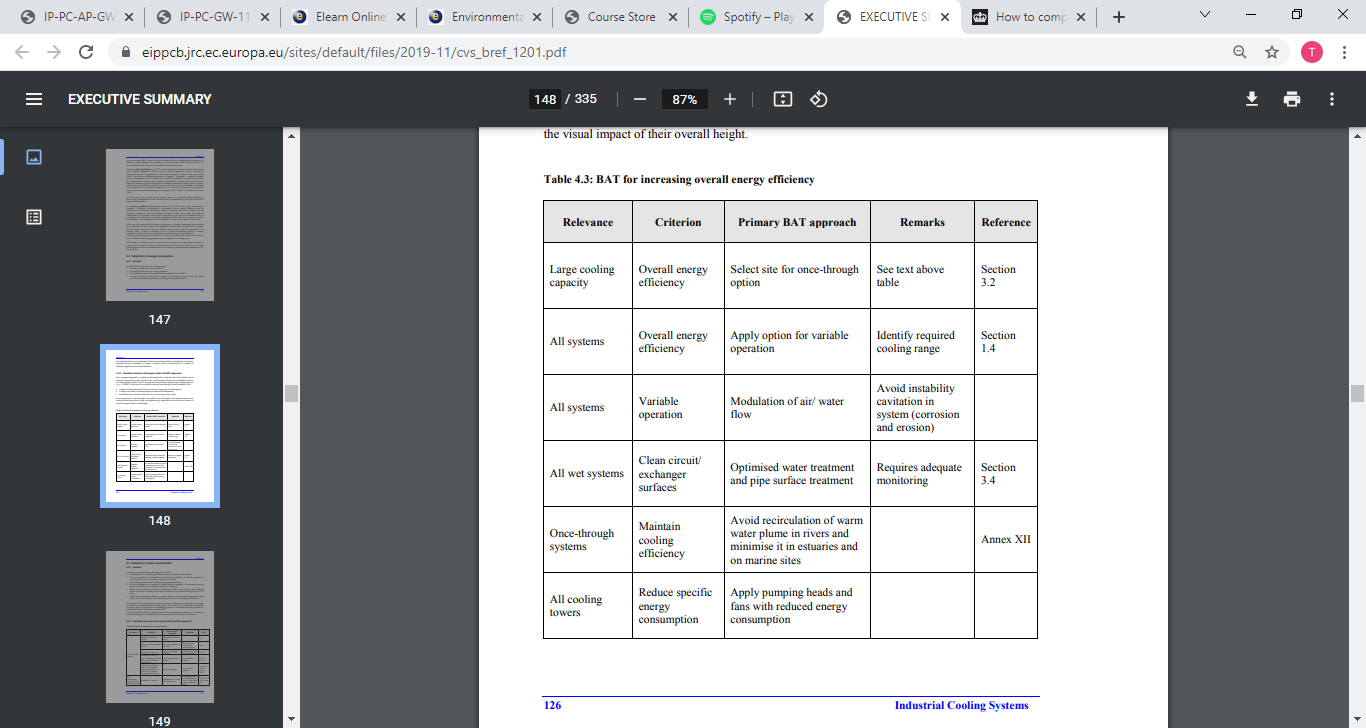 Applicable:  Once through system has been chosen which is considered BAT.  The units on site are induced draft air-coolled systems this is found to be more efficient compared to forced draft cooling towers due to the location of the inlet fans.Reduction of Water RequirementsTable 4.4: BAT for Reduction of Water Requirements: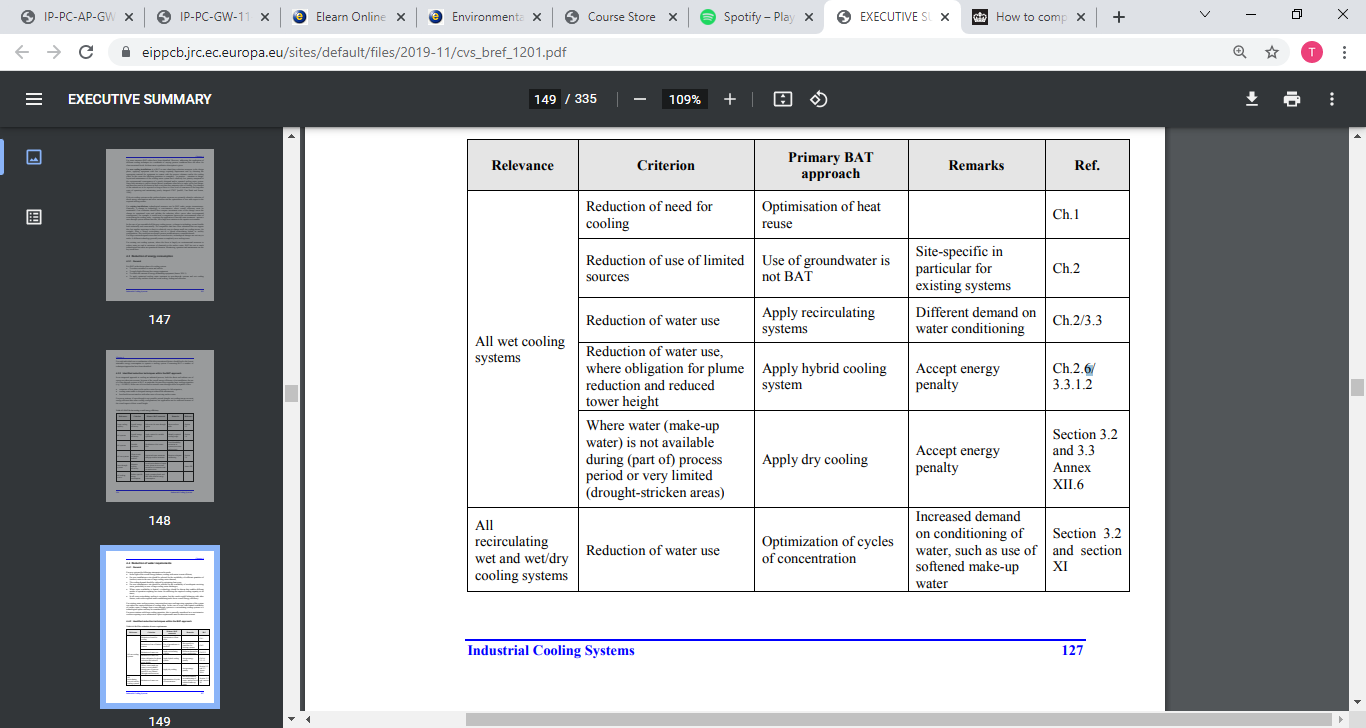 Applicable:  Heat reuse is optimised where possible and does not use groundwater.Reduction of Entrainment of Organisms4.5: BAT for Reduction of Entrainment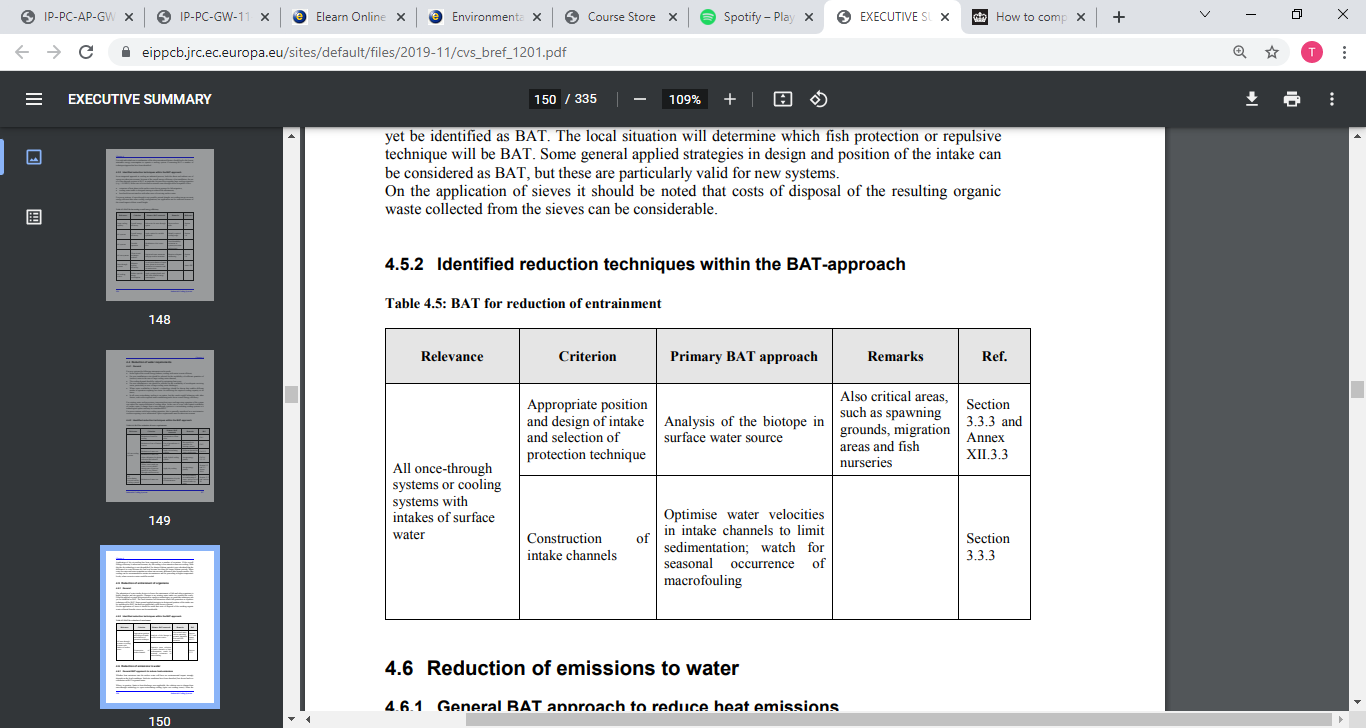 Not applicable:  No surface water intakeReduction of Emissions to WaterTable 4.6: BAT for Reduction of Emissions to Water by Design and Maintenance Techniques: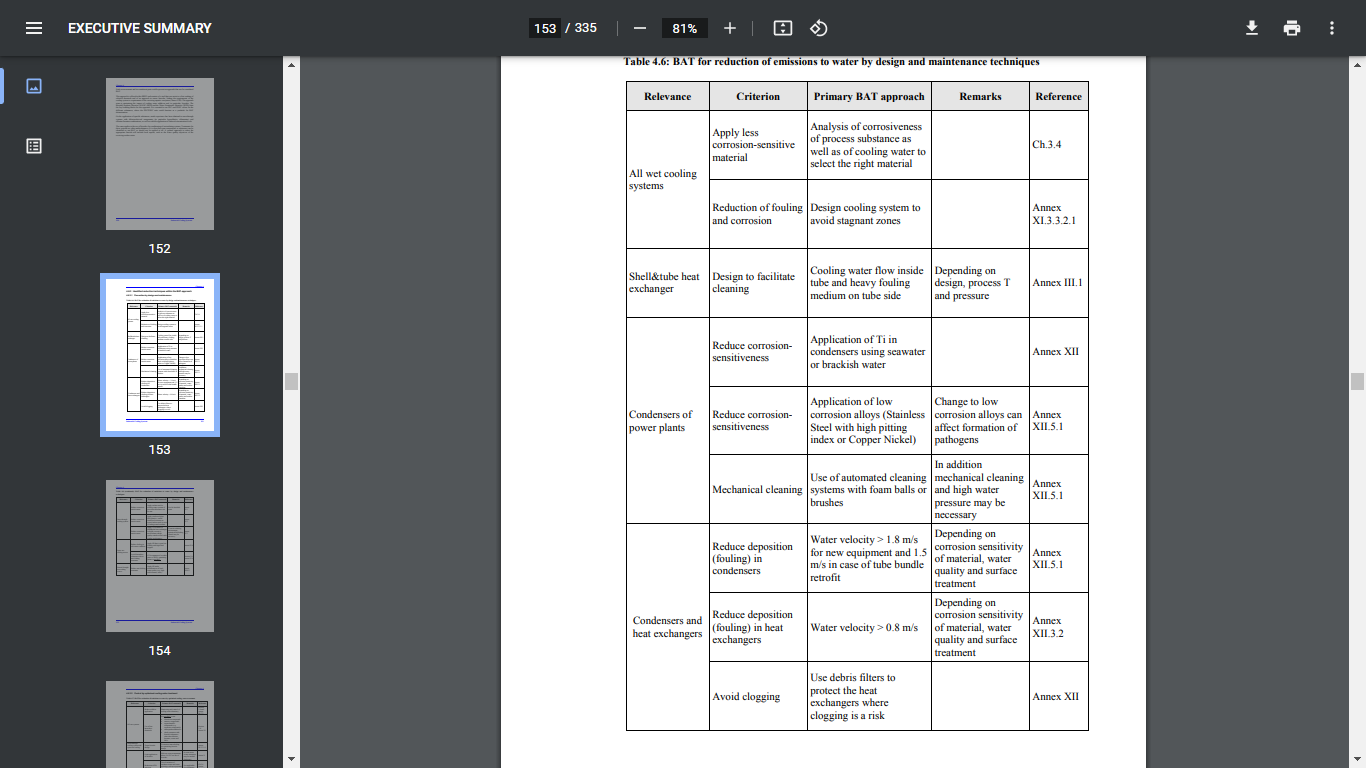 Table 4.6 (Continued): BAT for Reduction of Emissions to Water by Design and Maintenance Techniques: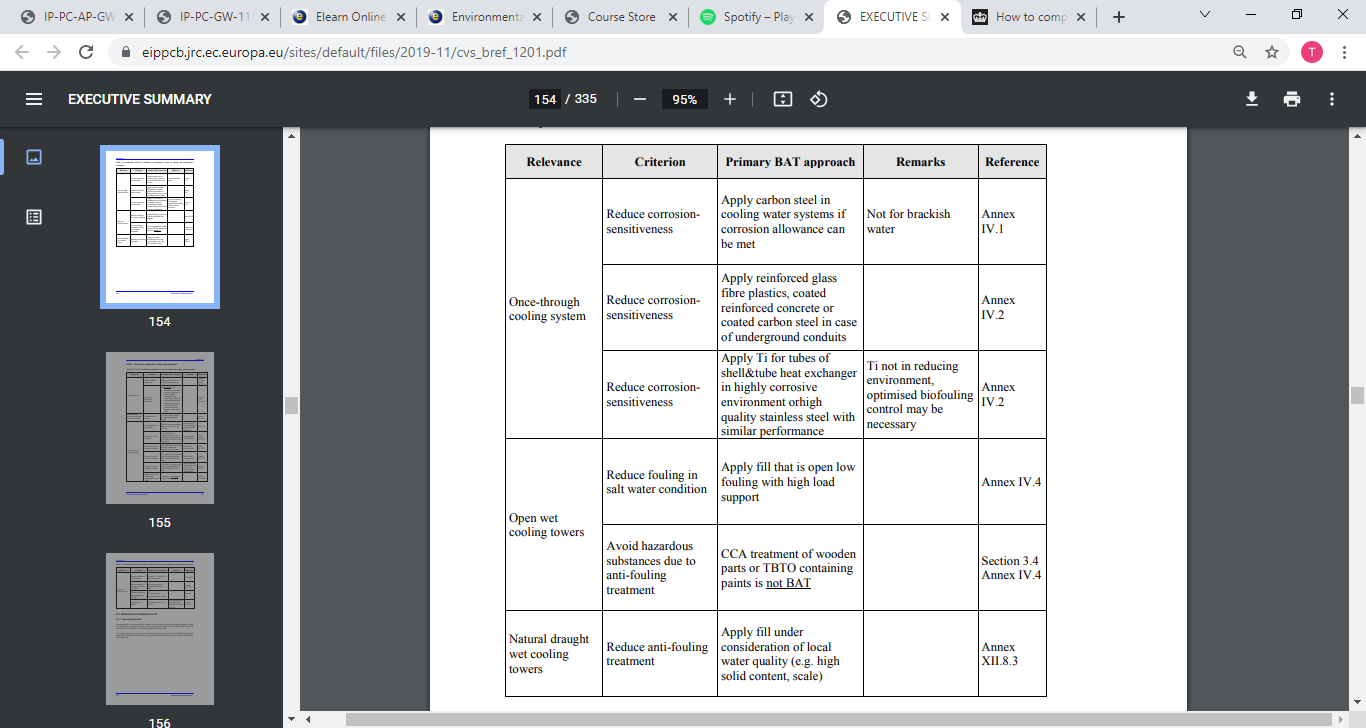 Applicable: Stainless Steel tanks and pipework have been installed to reduce risk of corrosivity.  The blowdown discharges from the cooling towers enter the site closed drainage system for treatment within the wastewater treatment plant.   Water velocities are designed to minimize risk and cleaning takes place on a 6 monthly and annual cleaning and inspection routine.Control by Optimised Cooling Water TreatmentTable 4.7: BAT for Reduction of Emissions to Water by Optimised Cooling Water Treatment: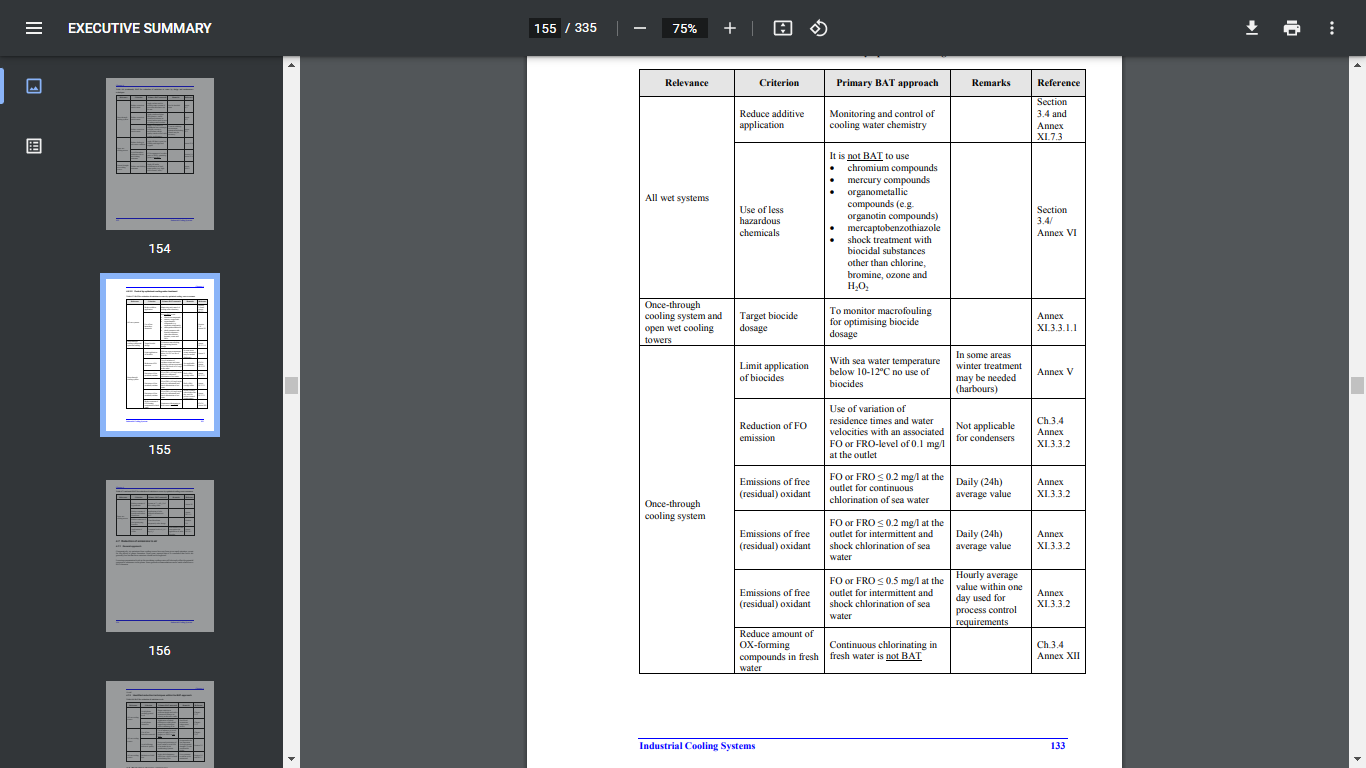 Applicable Cooling towers are on a 6 monthly and annual cleaning and inspection routine, any chemicals used during this time are collected within the bund and removed before the tower is brought back online. Chemicals are dosed to maintain water chemistry; Gengard GN8272: 1800kg, Spectrus OX1201: 1900kg, Spectrus BD1551E: 300kg, Sodium Hypochlorite: 5500kg. See reference documents ‘MSDS - Gengard GN8272 – Suez’ & ‘MSDS - SPECTRUS BD1551E(24652) – Suez’ & ‘MSDS - SPECTRUS OX1201 (2021) – Suez’. Cleaning chemicals used during cleaning are collected within the bund and removed from site before the tower is brought back online.  Each tower is isolated during this process.  4.8 – Reduction of Noise Emissions	4.8.2 – Identified Reduction Techniques Within the BAT ApproachTable 4.9: BAT for the Reduction of Noise Emissions: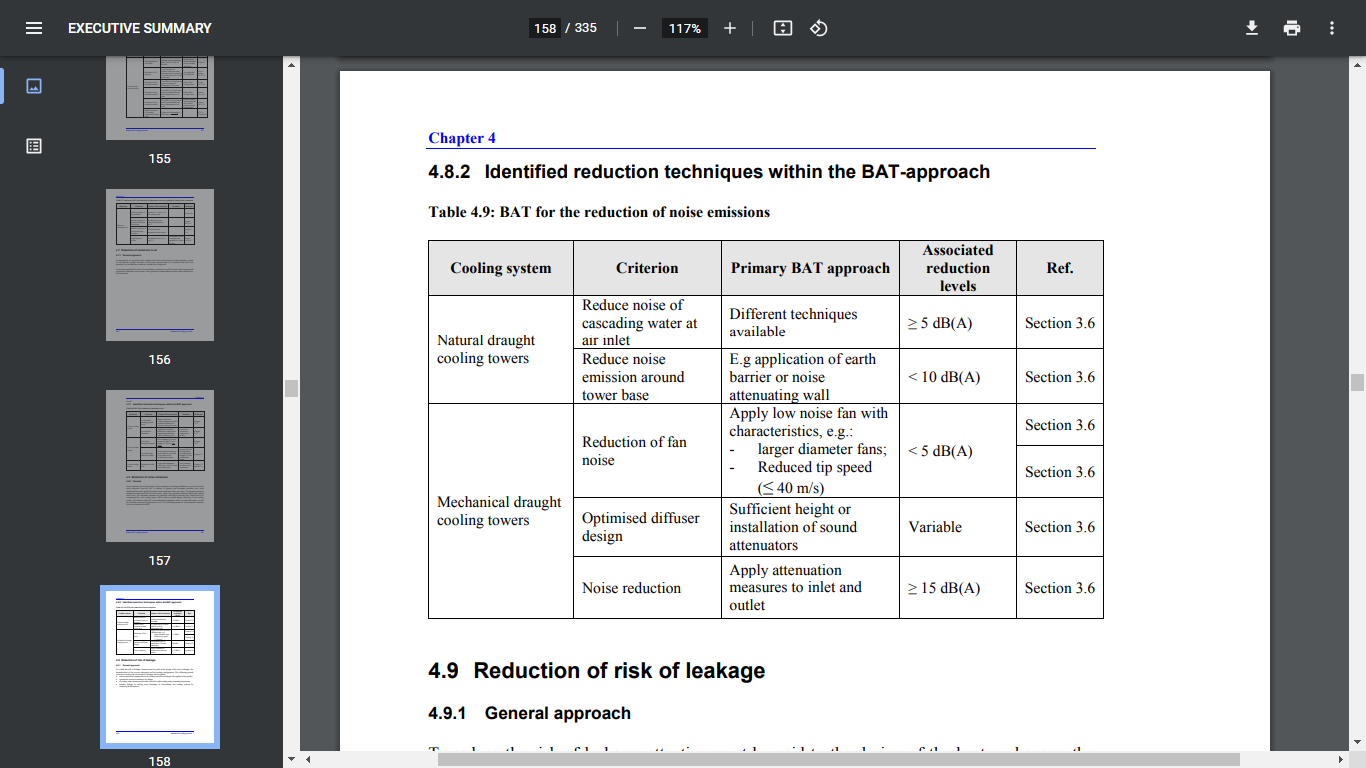 Applicable:  Assessed through Noise Impact Assessment - cooling towers (fans) and 2 pumps 110 kW 1450 RPM.  Fans operating 24h; 1 pump operating 24h/day.  Expected noise levels:As noted previously a further assessment of Noise Levels at the site is to be undertaken by Sedamyl in order to confirm BAT.Waste Treatment1.   GENERAL BAT CONCLUSIONS1.1.   Overall environmental performanceBAT 1. In order to improve the overall environmental performance, BAT is to implement and adhere to an environmental management system (EMS) that incorporates all of the following features:ApplicabilityThe scope (e.g. level of detail) and nature of the EMS (e.g. standardised or non-standardised) will generally be related to the nature, scale and complexity of the installation, and the range of environmental impacts it may have (determined also by the type and amount of wastes processed).APPLICABLE. COMPLIANT.SEDAMYL UK Ltd. operates an environmental management system (EMS) certified to ISO 14001:2015 which covers all these points. See attached the ISO 140001 certificate in appendix (A).BAT 2. In order to improve the overall environmental performance of the plant, BAT is to use all of the techniques given below.BAT 3. In order to facilitate the reduction of emissions to water and air, BAT is to establish and to maintain an inventory of waste water and waste gas streams, as part of the environmental management system (see BAT 1), that incorporates all of the following features:ApplicabilityThe scope (e.g. level of detail) and nature of the inventory will generally be related to the nature, scale and complexity of the installation, and the range of environmental impacts it may have (determined also by the type and amount of wastes processed).APPLICABLE.COMPLIANT. Complete data collection on production processes, waste water streams and waste biogas stream.  This data is recorded from a series of continuous monitoring, regular sampling and spot tests and recorded in a series of spreadsheets to track compliance which can be made available on request. BAT 4. In order to reduce the environmental risk associated with the storage of waste, BAT is to use all of the techniques given below.BAT 5. In order to reduce the environmental risk associated with the handling and transfer of waste, BAT is to set up and implement handling and transfer procedures.DescriptionHandling and transfer procedures aim to ensure that wastes are safely handled and transferred to the respective storage or treatment. They include the following elements:Handling and transfer procedures are risk-based considering the likelihood of accidents and incidents and their environmental impact.APPLICABLE: COMPLIANT. waste management will be conducted as per the ISO 14001 certified management system and waste transfer will only occur with authorised contractors removing and replacing the skip in place.1.2.   MonitoringBAT 6. For relevant emissions to water as identified by the inventory of waste water streams (see BAT 3), BAT is to monitor key process parameters (e.g. waste water flow, pH, temperature, conductivity, BOD) at key locations (e.g. at the inlet and/or outlet of the pretreatment, at the inlet to the final treatment, at the point where the emission leaves the installation).APPLICABLE.COMPLIANT. Complete data collection on production processes, waste water streams and waste biogas stream.  This data is recorded from a series of continuous monitoring, regular sampling and spot tests and recorded in a series of spreadsheets to track compliance which can be made available on request.  Permitted monitoring locations will remain the same from previous operation of the ETP.BAT 7. BAT is to monitor emissions to water with at least the frequency given below, and in accordance with EN standards. If EN standards are not available, BAT is to use ISO, national or other international standards that ensure the provision of data of an equivalent scientific quality.APPLICABLE. COMPLIANT. It should be noted that Nitrogen, Phosphorous, Halogens, Metals or toxic bacteria are not added during the process, therefore the facility does not generate any additional emissions above the background within the water supply.BAT 8. BAT is to monitor channelled emissions to air with at least the frequency given below, and in accordance with EN standards. If EN standards are not available, BAT is to use ISO, national or other international standards that ensure the provision of data of an equivalent scientific quality.Not Applicable: No channelled emissions to airBAT 9. BAT is to monitor diffuse emissions of organic compounds to air from the regeneration of spent solvents, the decontamination of equipment containing POPs with solvents, and the physico-chemical treatment of solvents for the recovery of their calorific value, at least once per year using one or a combination of the techniques given below.Not Applicable: No spent solvents will be present in waste treatment activities.BAT 10. BAT is to periodically monitor odour emissions.DescriptionOdour emissions can be monitored using:The monitoring frequency is determined in the odour management plan (see BAT 12).ApplicabilityThe applicability is restricted to cases where an odour nuisance at sensitive receptors is expected and/or has been substantiated.APPLICABLE. COMPLIANT. Sedamyl carries out periodical Sniff testing at the relevant receptors in order to monitor odour emissions. The monitoring plan is part of the EMS through its procedure “SED EWI-008 Internal odour and noise monitoring”. Records are kept with the usage of forms suggested by the M4 Odour Management.BAT 11. BAT is to monitor the annual consumption of water, energy and raw materials as well as the annual generation of residues and waste water, with a frequency of at least once per year.DescriptionMonitoring includes direct measurements, calculation or recording, e.g. using suitable meters or invoices. The monitoring is broken down at the most appropriate level (e.g. at process or plant/installation level) and considers any significant changes in the plant/installation.APPLICABLE. COMPLIANT. Ongoing monitoring takes place across the plant for water and energy use, waste water and solid wastes produced on site.1.3.   Emissions to airBAT 12. In order to prevent or, where that is not practicable, to reduce odour emissions, BAT is to set up, implement and regularly review an odour management plan, as part of the environmental management system (see BAT 1), that includes all of the following elements:ApplicabilityThe applicability is restricted to cases where an odour nuisance at sensitive receptors is expected and/or has been substantiated.APPLICABLE. COMPLIANT. Sedamyl carries out periodical Sniff testing at the relevant receptors in order to monitor odour emissions. The monitoring plan is part of the EMS through its procedure “SED EWI-008 Internal odour and noise monitoring”. Records are kept with the usage of forms suggested by the M4 Odour Management.BAT 13. In order to prevent or, where that is not practicable, to reduce odour emissions, BAT is to use one or a combination of the techniques given below.BAT 14. In order to prevent or, where that is not practicable, to reduce diffuse emissions to air, in particular of dust, organic compounds and odour, BAT is to use an appropriate combination of the techniques given below.Depending on the risk posed by the waste in terms of diffuse emissions to air, BAT 14d is especially relevant.BAT 15. BAT is to use flaring only for safety reasons or for non-routine operating conditions (e.g. start-ups, shutdowns) by using both of the techniques given below.BAT 16. In order to reduce emissions to air from flares when flaring is unavoidable, BAT is to use both of the techniques given below.NOT APPLICABLE: Following discussion with Local Environment Agency Compliance officers, it is  currently not efficient to feed back into gas recovery system due to the low volume of gas created, its location within the facility and the processing energy required to make it suitable for the turbines.1.4.   Noise and vibrationsBAT 17. In order to prevent or, where that is not practicable, to reduce noise and vibration emissions, BAT is to set up, implement and regularly review a noise and vibration management plan, as part of the environmental management system (see BAT 1), that includes all of the following elements:ApplicabilityThe applicability is restricted to cases where a noise or vibration nuisance at sensitive receptors is expected and/or has been substantiated.APPLICABLE: COMPLIANT. Sedamyl within its EMS certified ISO 14001 manages noise prevention, monitoring, response. A system is so implemented to follow up and keep track of action plans agreed.BAT 18. In order to prevent or, where that is not practicable, to reduce noise and vibration emissions, BAT is to use one or a combination of the techniques given below.1.5.   Emissions to waterBAT 19. In order to optimise water consumption, to reduce the volume of waste water generated and to prevent or, where that is not practicable, to reduce emissions to soil and water, BAT is to use an appropriate combination of the techniques given below.APPLICABLE: COMPLIANT. The Aerobic Digestion it is an activated sludge treatment process that generate new biomass throughout its operation and this needs to be purged continuously/periodically to preserve the condition to operate correctly the MBR plant.The amount of sludge produced will depend upon the influent COD content to the aerobic reactor, set by the removal efficiency that the anaerobic reactor will have as previous step of treatment.The forecast is to have 30 kilos per hour, 720 kilos per day, 5 tonnes per week of excess dry sludge from our Membrane Bio-Reactor plant.This will be purged in a 20 cubic meter st/st Buffer Tank and dewatered in a centrifuge decanter until reaching 20% wt dry substance. Along with the centrifuge there will be a polyelectrolytes preparation unit, to provide and mix the flocculant with the biomass and enhance the dewatering process at its maximum capacity.This will shrink considerably the amount the water in the biosolids stream and so the waste to be disposed off-site.Under the decanter will be two screw conveyors collecting the under-flow (UF), one of which able to pivot and distribute the solid stream in a 20/30-yard roll-in roll-out skip.The stream of biosolids at 20% wt dry substance will be around 25 tonnes per week, allowing for a weekly skip switch and off-site disposal by an external specialized company. The over-flow (OF) of the centrifuge is collected into a buffer tank and recirculated in the aerobic tank.The dewatering section is placed and bounded by a canopy that will enclose and segregate the dewatering process, protecting it from the weather and reducing its impact on the surrounding.BAT 20. In order to reduce emissions to water, BAT is to treat waste water using an appropriate combination of the techniques given below.1.6.   Emissions from accidents and incidentsBAT 21. In order to prevent or limit the environmental consequences of accidents and incidents, BAT is to use all of the techniques given below, as part of the accident management plan (see BAT 1).APPLICABLE:  COMPLIANT. Site is operated 24/7 365 and includes security and extensive monitoring through control room linked to monitoring equipment.  Incidents and accidents are controlled through the ISO 14001 certified management system.1.7.   Material efficiencyBAT 22. In order to use materials efficiently, BAT is to substitute materials with waste.DescriptionWaste is used instead of other materials for the treatment of wastes (e.g. waste alkalis or waste acids are used for pH adjustment, fly ashes are used as binders).ApplicabilitySome applicability limitations derive from the risk of contamination posed by the presence of impurities (e.g. heavy metals, POPs, salts, pathogens) in the waste that substitutes other materials. Another limitation is the compatibility of the waste substituting other materials with the waste input (see BAT 2).COMPLIANT: The Aerobic Digestion it is an activated sludge treatment process that generate new biomass throughout its operation and this needs to be purged continuously/periodically to preserve the condition to operate correctly the MBR plant.The amount of sludge produced will depend upon the influent COD content to the aerobic reactor, set by the removal efficiency that the anaerobic reactor will have as previous step of treatment.The forecast is to have 30 kilos per hour, 720 kilos per day, 5 tonnes per week of excess dry sludge from our Membrane Bio-Reactor plant.This will be purged in a 20 cubic meter st/st Buffer Tank and dewatered in a centrifuge decanter until reaching 20% wt dry substance. Along with the centrifuge there will be a polyelectrolytes preparation unit, to provide and mix the flocculant with the biomass and enhance the dewatering process at its maximum capacity.This will shrink considerably the amount the water in the biosolids stream and so the waste to be disposed off-site.Under the decanter will be two screw conveyors collecting the under-flow (UF), one of which able to pivot and distribute the solid stream in a 20/30-yard roll-in roll-out skip.The stream of biosolids at 20% wt dry substance will be around 25 tonnes per week, allowing for a weekly skip switch and off-site disposal by an external specialized company. The over-flow (OF) of the centrifuge is collected into a buffer tank and recirculated in the aerobic tank.The dewatering section is placed and bounded by a canopy that will enclose and segregate the dewatering process, protecting it from the weather and reducing its impact on the surrounding.1.8.   Energy efficiencyBAT 23. In order to use energy efficiently, BAT is to use both of the techniques given below.APPLICABLE:  COMPLIANT. An energy efficiency plan makes up part of Sedamyl's ISO 14001 certified EMS. The site monitor, measure and record electricity and gas consumption. The energy consumption data is utilised to inform annual energy objectives and targets which are reviewed by the site's Senior Management Team. 1.9.   Reuse of packagingBAT 24. In order to reduce the quantity of waste sent for disposal, BAT is to maximise the reuse of packaging, as part of the residues management plan (see BAT 1).DescriptionPackaging (drums, containers, IBCs, pallets, etc.) is reused for containing waste, when it is in good condition and sufficiently clean, depending on a compatibility check between the substances contained (in consecutive uses). If necessary, packaging is sent for appropriate treatment prior to reuse (e.g. reconditioning, cleaning).NOT APPLICABLE: no packaging will be used for waste management at the WWTP.3.   BAT CONCLUSIONS FOR THE BIOLOGICAL TREATMENT OF WASTEUnless otherwise stated, the BAT conclusions presented in Section 3 apply to the biological treatment of waste, and in addition to the general BAT conclusions in Section 1. The BAT conclusions in Section 3 do not apply to the treatment of water-based liquid waste.3.1.   General BAT conclusions for the biological treatment of waste3.1.1.   Overall environmental performanceBAT 33. In order to reduce odour emissions and to improve the overall environmental performance, BAT is to select the waste input.DescriptionThe technique consists of carrying out the pre-acceptance, acceptance and sorting of the waste input (see BAT 2) so as to ensure the suitability of the waste input for the waste treatment, e.g. in terms of nutrient balance, moisture or toxic compounds which may reduce the biological activity.N/A – as no waste received by site3.1.2.   Emissions to airBAT 34. In order to reduce channelled emissions to air of dust, organic compounds and odorous compounds, including H2S and NH3, BAT is to use one or a combination of the techniques given below.N/A – as no channelled emissions to air3.1.3.   Emissions to water and water usageBAT 35. In order to reduce the generation of waste water and to reduce water usage, BAT is to use all of the techniques given below.COMPLIANT: The Aerobic Digestion it is an activated sludge treatment process that generate new biomass throughout its operation and this needs to be purged continuously/periodically to preserve the condition to operate correctly the MBR plant.The amount of sludge produced will depend upon the influent COD content to the aerobic reactor, set by the removal efficiency that the anaerobic reactor will have as previous step of treatment.The forecast is to have 30 kilos per hour, 720 kilos per day, 5 tonnes per week of excess dry sludge from our Membrane Bio-Reactor plant.This will be purged in a 20 cubic meter st/st Buffer Tank and dewatered in a centrifuge decanter until reaching 20% wt dry substance. Along with the centrifuge there will be a polyelectrolytes preparation unit, to provide and mix the flocculant with the biomass and enhance the dewatering process at its maximum capacity.This will shrink considerably the amount the water in the biosolids stream and so the waste to be disposed off-site.Under the decanter will be two screw conveyors collecting the under-flow (UF), one of which able to pivot and distribute the solid stream in a 20/30-yard roll-in roll-out skip.The stream of biosolids at 20% wt dry substance will be around 25 tonnes per week, allowing for a weekly skip switch and off-site disposal by an external specialized company. The over-flow (OF) of the centrifuge is collected into a buffer tank and recirculated in the aerobic tank.The dewatering section is placed and bounded by a canopy that will enclose and segregate the dewatering process, protecting it from the weather and reducing its impact on the surrounding.3.2.   BAT conclusions for the aerobic treatment of wasteUnless otherwise stated, the BAT conclusions presented in this section apply to the aerobic treatment of waste, and in addition to the general BAT conclusions for the biological treatment of waste in Section 3.1.3.2.1.   Overall environmental performanceBAT 36. In order to reduce emissions to air and to improve the overall environmental performance, BAT is to monitor and/or control the key waste and process parameters.DescriptionMonitoring and/or control of key waste and process parameters, including:ApplicabilityMonitoring of the moisture content in the windrow is not applicable to enclosed processes when health and/or safety issues have been identified. In that case, the moisture content can be monitored before loading the waste into the enclosed composting stage and adjusted when it exits the enclosed composting stage.Not applicable for WWTP upgrade. The Wastewater Treatment Plant Upgrade will involve the construction of an additional Membrane Bio-reactor (MBR) plant formed by the Aerobic Tank 4765_10TK1 and the UF (tank already in place but being raised for an increase capacity), a Sludge Dewatering plant formed by a decanter centrifuge, polyelectrolytes make down unit and sludge container and the shifting of 4762_30TK1 RO3 from UASB reactor to Acidification / Equalization tank. For a visual differentiation in between the old and new sections please refer to SED C3-3a-20.3.2.2.   Odour and diffuse emissions to airBAT 37. In order to reduce diffuse emissions to air of dust, odour and bioaerosols from open-air treatment steps, BAT is to use one or both of the techniques given below.Not applicable for WWTP upgrade. The Wastewater Treatment Plant Upgrade will involve the construction of an additional Membrane Bio-reactor (MBR) plant formed by the Aerobic Tank 4765_10TK1 and the UF (tank already in place but being raised for an increase capacity), a Sludge Dewatering plant formed by a decanter centrifuge, polyelectrolytes make down unit and sludge container and the shifting of 4762_30TK1 RO3 from UASB reactor to Acidification / Equalization tank. For a visual differentiation in between the old and new sections please refer to SED C3-3a-20.The dewatering section is placed and bounded by a canopy that will enclose and segregate the dewatering process, protecting it from the weather and reducing its impact on the surrounding.3.3.   BAT conclusions for the anaerobic treatment of wasteUnless otherwise stated, the BAT conclusions presented in this section apply to the anaerobic treatment of waste, and in addition to the general BAT conclusions for the biological treatment of waste in Section 3.1.3.3.1.   Emissions to airBAT 38. In order to reduce emissions to air and to improve the overall environmental performance, BAT is to monitor and/or control the key waste and process parameters.DescriptionImplementation of a manual and/or automatic monitoring system to:This includes monitoring and/or control of key waste and process parameters, e.g.:APPLICABLE.  COMPLIANT. Operation of the WWTP is controlled via remote monitoring and automatic dosing and circulation of waste through the system.  Continuous Sampling and automated monitoring at outlet with daily laboratory samples collected and analysed in compliance with site permitted requirements.3.4.   BAT conclusions for the mechanical biological treatment (MBT) of wasteUnless otherwise stated, the BAT conclusions presented in this section apply to MBT, and in addition to the general BAT conclusions for the biological treatment of waste in Section 3.1.The BAT conclusions for the aerobic treatment (Section 3.2) and anaerobic treatment (Section 3.3) of waste apply, when relevant, to the mechanical biological treatment of waste.3.4.1.   Emissions to airBAT 39. In order to reduce emissions to air, BAT is to use both of the techniques given below.APPLICABLE. COMPLIANT. Waste gas is burnt with a flare system, currently not efficient to feed back into combustion systems, due to the low volume of gas created, its location within the facility and the processing energy required to make it suitable for the turbines.Waste gases from fermentation tanks processed by wet scrubbing and periodical monitoring of the  emission source as set by Environmental Permit.The waste gas sources are fully enclosed. The Biogas of the Waste Water Treatment Plant is then flared. Fermentation waste gases are collected being an anaerobic reaction, so the system is fully enclosed and gases sent to treatment.It is proposed to recover this carbon dioxide, liquify it and store it for sale. To achieve this, a new carbon dioxide capture and storage plant will be constructed.TechniqueApplied?CondensationNOAdsorptionNOWet scrubbingYES – Abated on Main VOC Outlet, (see BAT8)Catalytic oxidiserNOThermal oxidiserNOCycloneNOElectrostatic precipitatorNOFabric filterOn	all	outlets	on	all powdersTwo-stage dust filterNOCeramic/metal filterNOWet dust scrubbingNOTechniqueApplied?Techniques to prevent or reduce the generation of wasteTechniques to prevent or reduce the generation of wasteAddition	of	inhibitors	to	distillation systemsN/AMinimisation of high- boiling residue formation in distillation systemsN/ATechniques to recover materials for reuse or recyclingTechniques to recover materials for reuse or recyclingMaterial recovery (e.g. by distillation, cracking)Yes, By-products are recovered from distillation.Catalyst and adsorbent regenerationN/ATechniques to recover energyTechniques to recover energyUse of residues as a fuelN/ATechniqueApplied?Identification of critical equipmentYes, plant has Critical Env. Devices, based on Environment management system ISO 14001(2015) outputs.Asset reliability programme for critical equipmentYes, calibration and periodical maintenance.Back-up systems for critical equipmentN/A	because	covered	by Technique   b,   (asset   reliabilityprogramme for critical equipment).StreamParametersMonitoringMonitored?Flue-gasFlowPeriodic or continuous determinationUndertaken periodically by 3rd party accreditedmonitoring company.Flue-gasOxygen content, temperature, and pressurePeriodic or continuous measurementUndertaken periodically by 3rd party accredited monitoring company.Flue-gasWater vapour contentPeriodic or continuous measurementUndertaken periodically by 3rd party accredited monitoring company.Waste water from flue- gas treatmentFlow, pH, and temperatureContinuous measurementN/A because flue gas treatment is not requiredTechniqueDescriptionApplicabilityApplied?Ensure	stableFuel blending and mixingcombustion conditions and/or reduce the emission of pollutants bymixing different qualities of the same fuel typeGenerally applicableN/A SINGLE FUEL, natural gas from the external network.MaintenanceRegular	plannedof	themaintenance accordingYES: Maintenancecombustionto	suppliers'contracts in placesystemrecommendationsAdvanced control systemSee	description	in Section 8.1The applicability to old combustion plants may be constrained by the need to retrofit the combustion system and/or	controlcommand systemYES: Fully automated and advanced controlled plant<2 years old.Good design of	thecombustion equipmentGood design of furnace, combustion chambers, burners and associateddevicesGenerally applicable to new combustion plantsYES: recently engineered plant <2 years old.Fuel choiceSelect or switch totally or partially to another fuel(s) with a better environmental profile (e.g. with low sulphur and/or mercury content) amongst the available fuels, including in start- up situations or when back-up fuels are usedApplicable within the constraints associated with the availability			of suitable types of fuel with		a		better environmental profile as a whole, which may be impacted by the energy policy of the Member State, or by	the		integrated site's fuel balance in the		case		ofcombustion	of industrial process fuels. For existing combustion plants, the type of fuel chosen may be limited by the configuration and thedesign of the plantN/A SINGLE FUEL natural gas from the external network.Fuel(s)Substances/Parameters subject to characterisationTested?Biomass/peatLHVN/ABiomass/peatMoistureN/ABiomass/peatAshN/ABiomass/peatC, Cl, F, N, S, K, NaN/ABiomass/peatMetals and metalloids (As, Cd, Cr, Cu, Hg, Pb, Zn)N/ACoal/ligniteLHVN/ACoal/ligniteMoistureN/ACoal/ligniteVolatiles, ash, fixed carbon, C, H, N, O, SN/ACoal/ligniteBr, Cl, FN/ACoal/ligniteMetals and metalloids (As, Cd, Co, Cr, Cu, Hg, Mn, Ni, Pb, Sb, Tl, V, Zn)N/AHFOAshN/AHFOC, S, N, Ni, VN/AGas oilAshN/AGas oilN, C, SN/ANatural gasLHVYESCH4, C2H6, C3, C4+, CO2, N2, Wobbe indexYESProcess fuels from the chemical industryBr, C, Cl, F, H, N, O, SN/AProcess fuels from the chemical industryMetals and metalloids (As, Cd, Co, Cr, Cu, Hg, Mn, Ni, Pb, Sb, Tl, V, Zn)N/AIron and steel process gasesLHV, CH4 (for COG), CXHY (for COG), CO2, H2, N2, totalsulphur, dust, Wobbe indexN/AWasteLHVN/AWasteMoistureN/AWasteVolatiles, ash, Br, C, Cl, F, H, N, O, SN/AWasteMetals and metalloids (As, Cd, Co, Cr, Cu, Hg, Mn, Ni, Pb, Sb, Tl, V, Zn)N/ATechniqueDescriptionApplicabilityApplied?Combustion optimisationOptimising the combustion minimises the content of unburnt substances in the flue- gases and in solid combustion residuesGenerally applicableYES,The current turbine and combined boiler are efficiently engineered and designed for combined heat and powerapplications (CHP), the unit has an overall efficiency of 90%.Optimisation of the working medium conditionsOperate at the highest possible pressure and temperature of the working medium gas or steam, within the constraints associated with, for example, the control of NOX emissions or thecharacteristics of energy demandedGenerally applicableNOOptimisation of the steam cycleOperate with lower turbine exhaust pressure by utilisation of the lowest possible temperature of the condenser cooling water, within thedesign conditionsGenerally applicableNOMinimisation of energy consumptionMinimising the internal energy consumption (e.g. greater efficiency of the feed-waterpump)Generally applicableYESPreheating of combustion airReuse of part of the heat recovered from the combustion flue- gas to preheat the air used in combustionGenerally applicable within the constraints related to the need to controlNOX emissionsNOFuel preheatingPreheating of fuel using recovered heatGenerally applicable within the constraints associated with the boiler designNOand the need tocontrol NOX emissionsAdvanced control systemComputerised control of the main combustion parameters enables the combustion efficiency to be improvedGenerally applicable to new units. The applicability to old units may be constrained by the need to retrofit the combustion system and/orcontrol command systemYES,recent combustion unit design and control system.Feed-water preheating using recovered heatPreheat water coming out of the steam condenser with recovered heat, before reusing it in the boilerOnly applicable to steam circuits and not to hot boilers.Applicability to existing units may be limited due to constraints associated with the plant configuration andthe amount of recoverable heatYES,Preheating of water carried on through heat exchanger on waste flue gases.Heat recovery by cogeneration (CHP)Recovery of heat (mainly from the steam system) for producing hot water/steam to be used in industrial processes/activities or in a public network for district heating.Additional heat recovery is possible from: — flue-gas — grate cooling —circulating fluidised bedApplicable within the constraints associated with the local heat and power demand. The applicability may be limited in the case of gas compressors with an unpredictable operational heat profileYES,The Turbine provides waste heat to the attached boilers as part of the CHP: the steam is then used for process purposes.CHP readinessSee description in Section 8.2.Only applicable to new units where there is a realistic potential for the future use of heatin the vicinity of the unitYES,possibility for expansion of the heat recovery loop in case of future other users.Flue-gas condenserSee description in Section 8.2.Generally applicable to CHP units provided there is enough demandfor low- temperature heatN/A. Heat from flue gases is recovered using a dedicated heat exchanger which brings the flue gases temperature to the minimum value to avoid acid condensation.Heat accumulationHeat accumulation storage in CHP modeOnly applicable to CHP plants. The applicability may be limited in the case of low heatload demandN/AWet stackSee description in Section 8.2.Generally applicable to new and existing units fitted with wetFGDN/ACooling tower dischargeThe release of emissions to air through a cooling tower and not via a dedicated stackOnly applicable to units fitted with wet FGD where reheating of the flue-gas is necessary before release, and where the unitcooling system is a cooling towerN/AFuel pre-dryingThe reduction of fuel moisture content before combustion to improve combustion conditionsApplicable to the combustion of biomass and/or peat within the constraints associated with spontaneous combustion risks (e.g. the moisture content of peat is kept above 40 % throughout the delivery chain).The retrofit of existing plants may be restricted by the extra calorific value that can be obtained from the drying operation and by the limited retrofit possibilities offered by some boiler designs or plantconfigurationsN/AMinimisation of heat lossesMinimising residual heat losses, e.g. those that occur via the slag or those that can be reduced by insulatingradiating sourcesOnly applicable to solid-fuel-fired combustion units and to gasification/IGCCunitsN/AAdvanced materialsUse of advanced materials proven to be capable ofOnly applicable to new plantsYES,recent combustion unit design and steam generators.withstanding high operating temperatures and pressures and thus to achieve increased steam/combustionprocess efficienciesSteam turbine upgradesThis includes techniques such as increasing the temperature and pressure of medium- pressure steam, addition of a low- pressure turbine, and modifications to the geometry of theturbine rotor bladesThe applicability may be restricted by demand, steam conditions and/or limited plant lifetimeYES,Future improvement foreseen with increase of steam pressure and temperature 1521 BarSupercritical and ultra- supercritical steam conditionsUse of a steam circuit, including steam reheating systems, in which steam can reach pressures above 220,6 bar and temperatures above 374 °C in the case of supercritical conditions, and above 250 – 300 bar and temperatures above 580 – 600 °C in the case of ultra- supercritical conditionsOnly applicable to new units of ≥ 600 MWthoperated > 4 000 h/yr. Not applicable when the purpose of the unit is to produce low steam temperatures and/or pressures in process industries. Not applicable to gas turbines and engines generating steam in CHP mode.For units combusting biomass, the applicability may be constrained by high- temperature corrosion in the case of certainbiomassesN/ATechniqueDescriptionApplicabilityAppliedWater recyclingResidual	aqueous streams, including run-off water, from the plant are reused for other purposes. The degree of recycling is limited by the quality requirements of the recipient water streamand the water balance of the plantNot applicable to waste water from cooling systems when water treatment chemicals and/or	highconcentrations of salts from seawater are presentYESSteam condensate is collected and reused in the boiler system.Dry bottom ash handlingDry, hot bottom ash falls from the furnace onto a mechanical conveyor system and is cooled down by ambient air. No water is used in theprocess.Only applicable to plants combusting solid fuels. There may be technical restrictions that prevent retrofitting to existing combustion plantsN/ATechniqueDescriptionApplicabilityAppliedOptional MeasuresThese include: —improved inspection and maintenance of equipment — closing of doors and windows of enclosed areas, if possible — equipment operated by experienced staff — avoidance of noisy activities at night, if possible — provisions for noise controlduring maintenance activitiesGenerally applicableYES, maintenance contract on going, enclosed areas, equipment doors kept closed.Low-noise equipmentThis potentially includes compressors, pumps and disksGenerally applicable when the equipment is newor replacedYESNoise attenuationNoise propagation can be reduced by inserting obstacles between the emitter and the receiver. Appropriate	obstacles include protection walls, embankments and buildingsGenerally applicable to new plants. In the case of existing plants, the	insertion	of obstacles may be restricted by lack ofspaceN/ANoise-control equipmentThis includes: — noise- reducers — equipment insulation — enclosure of noisy equipment —soundproofing of buildingsThe applicability may be restricted by lack of spaceYES, main combustion unit fully enclosed in noise proofpackage.Appropriate	location	of equipment and buildingsNoise levels can be reduced by increasing the distance between the emitter and the receiver and by using buildings as noise screensGenerally applicable to new plants. In the case of existing plants, the	relocation		of equipment	andproduction	units may be restrictedYES, safe distance kept from critical receptors.by lack of space or by excessive costsTechniqueDescriptionApplicabilityAppliedCombined cycleSee description in Section 8.2Generally applicable to new gas turbines and engines except when operated < 1500 h/yr. Applicable to existing gas turbines and engines within the constraints associated with the steam cycle design and the space availability. Not applicable to existing gas turbines and engines operated < 1 500 h/yr. Not applicable to mechanical drive gas turbines operated in discontinuous mode with extended load variations   and   frequent   start-ups   andshutdowns. Not applicable to boilersN/ATechniqueDescriptionApplicabilityAppliedAir and/or fuel stagingSee descriptions in Section8.3. Air staging is often associated with low-NOX burnersGenerally applicableN/AFlue-gas recirculationSee description in Section 8.3Generally applicableN/ALow-NOX burners (LNB)See description in Section 8.3Generally applicableYESSee description in SectionThe applicability to old combustion plants may be constrained by the need to retrofit the	combustion system and/or controlcommand system8.3. This technique is oftenThe applicability to old combustion plants may be constrained by the need to retrofit the	combustion system and/or controlcommand systemAdvanced control systemused in combination withother techniques or may beThe applicability to old combustion plants may be constrained by the need to retrofit the	combustion system and/or controlcommand systemYESused alone for combustionThe applicability to old combustion plants may be constrained by the need to retrofit the	combustion system and/or controlcommand systemplants operated < 500 h/yrThe applicability to old combustion plants may be constrained by the need to retrofit the	combustion system and/or controlcommand systemGenerally applicableReduction of the combustion air temperaturewithin the constraints associated with theN/Aprocess needsNot	applicable	tocombustion	plantsoperated < 500 h/yrwith highly variableboiler	loads.	TheSelective	non–	catalyticreduction (SNCR)applicability may belimited in the case ofN/Acombustion	plantsoperated	between500 h/yr and 1 500See description in Sectionh/yr	with	highly8.3variable boiler loadsNot	applicable	tocombustion	plantsoperated < 500 h/yr.Not	generallyapplicable	tocombustion plants ofSelective catalytic reduction (SCR)< 100 MWth. There may be technical andN/Aeconomic restrictionsfor retrofitting existingcombustion	plantsoperated	between500 h/yr and 1 500h/yrTechniqueDescriptionApplicabilityAppliedAdvanced control systemSee description in Section 8.3. This technique is often used in combination with other techniques or may be used alone for combustion plantsoperated < 500 h/yrThe applicability to old combustion plants may be constrained by the need to retrofit the combustion systemand/or	control command systemYES, recent system design.Water/steam additionSee	description	in Section 8.3The applicability may be limited due to water availabilityNODry low-NOX burners (DLN)See	description	in Section 8.3The applicability may be limited in the case of turbines where a retrofit package is not available or when water/steam addition systems areinstalledNOLow-load design conceptAdaptation			of		the process control and related equipment to maintain					good combustion efficiency when the demand   in			energy varies,	e.g.			by improving the inlet airflow				control capability		or			by splitting						the combustion process into	decoupledcombustion stagesThe applicability may be limited by the gas turbine designNOLow-NOX burners (LNB)See	description	in Section 8.3Generally applicable to supplementary firing for heat recovery steam generators (HRSGs) in the case of combined- cycle gas turbine (CCGT) combustionplantsYESLow NOx burners are installedSelective catalytic reduction (SCR)See	description	in Section 8.3Not applicable in the case of combustion plants operated < 500 h/yr.     Not     generallyapplicable to existing combustion plants of <NO100 MWth. Retrofitting existing       combustionplants may be constrained by the availability of sufficient space. There may be technical and economic restrictions	forretrofitting         existingcombustion plants operated between 500h/yr and 1 500 h/yrSubstance/ParameterSubstance/ParameterStandard(s)Min monitoring frequencyMonitored?Total organic carbon (TOC)Total organic carbon (TOC)EN 1484DailyYESChemical oxygen demand (COD)Chemical oxygen demand (COD)No EN standard availableDailyYESTotal suspended solids (TSS)Total suspended solids (TSS)EN 872DailyYESTotal nitrogen (TN)Total nitrogen (TN)EN 12260DailySampled as part of V009 and further monitoring to be undertaken at the request of Local EA officer.  An example of the sampling have been attached  above.  Additional results are available on request.Total inorganic nitrogen (Ninorg)Total inorganic nitrogen (Ninorg)Various EN standards availableDailySampled as part of V009 and further monitoring to be undertaken at the request of Local EA officer.  An example of the sampling have been attached  above.  Additional results are available on request.Total phosphorus (TP)Total phosphorus (TP)Various EN standards availableDailySampled as part of V009 and further monitoring to be undertaken at the request of Local EA officer.  An example of the sampling have been attached  above.  Additional results are available on request.Adsorbable organically bound halogens (AOX)Adsorbable organically bound halogens (AOX)EN ISO 9562MonthlySampled as part of V009 and further monitoring to be undertaken at the request of Local EA officer.  An example of the sampling have been attached  above.  Additional results are available on request.MetalsCrVarious EN standards availableMonthlySampled as part of V009 and further monitoring to be undertaken at the request of Local EA officer.  Results of Sampling can be found in H1 for V009 and V010MetalsCuVarious EN standards availableMonthlySampled as part of V009 and further monitoring to be undertaken at the request of Local EA officer.  Results of Sampling can be found in H1 for V009 and V010MetalsNiVarious EN standards availableMonthlySampled as part of V009 and further monitoring to be undertaken at the request of Local EA officer.  Results of Sampling can be found in H1 for V009 and V010MetalsPbVarious EN standards availableMonthlySampled as part of V009 and further monitoring to be undertaken at the request of Local EA officer.  Results of Sampling can be found in H1 for V009 and V010MetalsZnVarious EN standards availableMonthlySampled as part of V009 and further monitoring to be undertaken at the request of Local EA officer.  Results of Sampling can be found in H1 for V009 and V010MetalsOther metals, if relevantVarious EN standards availableMonthlySampled as part of V009 and further monitoring to be undertaken at the request of Local EA officer.  Results of Sampling can be found in H1 for V009 and V010ToxicityFish eggs (Danio rerio)EN ISO 15088To be decided based on a risk assessment, after an intial character acterisationN/AToxicityDaphnia (Daphnia magna Straus)EN ISO 6341To be decided based on a risk assessment, after an intial character acterisationN/AToxicityLuminescent bacteria (Vibrio fischeri)EN ISO 11348-1,EN ISO 11348-2 or EN ISO 11348- 3To be decided based on a risk assessment, after an intial character acterisationN/AToxicityDuckweed (Lemna minor)EN ISO 20079To be decided based on a risk assessment, after an intial character acterisationN/AToxicityAlgaeEN ISO 8692, EN ISO 10253 or EN ISO 10710To be decided based on a risk assessment, after an intial character acterisationN/ATechniqueApplied?Process-integrated techniquesYES, Optimising the amount of water used and recycled throughout theprocess.Recovery of pollutants at sourceYES, CIP activities and wet washing  will be limited to the wet mill and the distillery area.Waste water pretreatmentN/AFinal waste water treatmentYES, with all waste liquid streams physically collected, equalised and fed to the WWTP.TechniqueTypical Pollutants AbatedApplicabilityApplied?Preliminary and primary treatmentPreliminary and primary treatmentPreliminary and primary treatmentPreliminary and primary treatmentEqualisationAll pollutantsGenerally applicable.YESNeutralisationAcids, alkalisGenerally applicable.YESPhysical separation, e.g. screens, sieves, grit separators, grease separators or primary settlementtanksSuspended solids, oil/greaseGenerally applicable.YESBiological treatment (secondary treatment), e.g.Biological treatment (secondary treatment), e.g.Biological treatment (secondary treatment), e.g.Biological treatment (secondary treatment), e.g.Activated sludge processBiodegradable organic compoundsGenerally applicable.YESMembrane bioreactorBiodegradable organic compoundsGenerally applicable.YESNitrogen removalNitrogen removalNitrogen removalNitrogen removalNitrification/denitrificationTotal nitrogen, ammoniaNitrification may not be applicable in case of high chloride concentrations (i.e. around 10 g/l) and provided that the reduction of the chloride concentration prior to nitrification would not be justified by the environmental benefits. Not applicable when the final treatment does not include abiological treatment.N/APhosphorus removalPhosphorus removalPhosphorus removalPhosphorus removalChemical precipitationPhosphorusGenerally applicable.N/AFinal solids removalCoagulation and flocculationSuspended solidsGenerally applicable.NOSedimentationSuspended solidsGenerally applicable.NOFiltration (e.g. sand filtration, microfiltration, ultrafiltration)Suspended solidsGenerally applicable.YESFlotationSuspended solidsGenerally applicable.NORelease PointNameParameterCurrent limitProposed limitW1Emission to WaterInstantaneous flow260340W1Emission to Water24 hour flow43206240 (260average)W1Emission to WaterTemperature3035W1Emission to WaterCOD100130W1Emission to WaterBOD2050Report TypeRelease PointNameReporting PeriodMonitoring StandardFlowW1Emission to WaterContinuousMCERTSFlowW1Emission to WaterContinuousMCERTSCODW1Emission to WaterDailyISO 15705CODW1Emission to WaterDailyISO 15705BODW1Emission to WaterDailyEN 1899-1BODW1Emission to WaterDailyEN 1899-1TSSW1Emission to WaterDailyBS EN 872TSSW1Emission to WaterDailyBS EN 872OILW1Emission to WaterMonthlyBS EN ISO 9377-2TemperatureW1Emission to WaterContinuousVerified temperature probeTechniqueDescriptionApplicabilityApplied?Correct design of flaring devicesOptimisation of height, pressure, assistance by steam,Applicable to new flares. In existingN/Aair or gas, type of flare tips (either enclosed or shielded), etc., aimed to enable smokeless and reliable operation and to ensure the efficient combustion of excessgases.plants, applicability may be restricted due to e.g. maintenance time availability during the turnaround of theplant.Monitoring and recording as part of flare managementContinuous monitoring of the gas sent to flaring, measurements of gas flow and estimations of other parameters (e.g. composition, heat content, ratio of assistance, velocity, purge gas flow rate, pollutant emissions (e.g. NOX, CO, hydrocarbons, noise)). The recording of flaring events usually includes the estimated/ measured flare gas composition, the estimated/measured flare gas quantity and the duration of operation. The recording allows for the quantification of emissions and the potentialprevention of future flaring events.Generally applicable.YES, compliant; monitoring and recording of flows, quantities, flare events.TechniqueDescriptionApplicabilityApplied?Minimise residence timesMinimise the residence time of waste water and sludge in collection and storage systems, in particular under anaerobic conditions.Applicability may be restricted in the case of existing collection and storagesystems.YES,residence time kept under control.Chemical treatmentUse chemicals to destroy or to reduce the formation of odorous compounds (e.g. oxidation or precipitation ofhydrogen sulphide).Generally applicable.N/AOptimise aerobic treatmentThis can include: (i) controlling the oxygen content; (ii) frequent maintenance of the aeration system; (iii) use of pure oxygen; (iv) removal of scum in tanks.Generally applicable.N/AEnclosureCover or enclose facilities for collecting and treating waste water and sludge to collect the odorous waste gas for furthertreatment.Generally applicable.YES, the system is fullyenclosed.End-of-pipe treatmentThis can include: (i) biological treatment;(ii) thermal oxidation.Biological treatment is only applicable to compounds that are easily soluble in water and readily bioeliminable.N/ATechniqueDescriptionApplicabilityApplied?Appropriate location of equipment and buildingsIncreasing the distance between the emitter and the receiver and using buildings as noisescreens.For existing plants, the relocation of equipment may be restricted by a lack of space orexcessive costs.YES, in the project phase the layout of a plant is set taking in consideration thenoise issue as well.Operational measuresThis includes: (i)improved inspection and maintenance of equipment; (ii) closing of doors and windows of enclosed areas, if possible; (iii)equipment operation by experienced staff; (iv) avoidance of noisy activities at night, if possible; (v)provisions for noise control duringmaintenance activities.Generally applicable.YES, periodical maintenance in place.Low-noise equipmentThis includes low-noise compressors, pumps and flares.Applicable only when the equipment is new or replaced.YES, low noise motors are preferred.Noise-control equipmentThis includes: (i) noise- reducers; (ii) equipment insulation; (iii) enclosure of noisy equipment; (iv) soundproofing ofbuildings.Applicability may be restricted due to space requirements (for existing plants), health, and safety issues.YES, noise screens or noise attenuation enclosure are installed on site on critical equipment.Noise abatementInserting obstacles between emitters and receivers (e.g. protection walls, embankments and buildings).Applicable only to existing plants; since the design of new plants should make this technique unnecessary. For existing plants, the insertion of obstaclesmay be restricted by a lack of space.YES, the location is surrounded	withembankments	on south east side.BAT No.TopicBrief DescriptionBATBAT- AELOperating to BAT?BAT-AEL derogation needed?CommentsGeneral BAT ConclusionsGeneral BAT ConclusionsGeneral BAT ConclusionsGeneral BAT ConclusionsGeneral BAT ConclusionsGeneral BAT ConclusionsGeneral BAT ConclusionsGeneral BAT Conclusions1Environmental Management SystemsTo improve overall environmental performanceImplement and adhere to an EMS that incorporates key features identifiedN/AYesN/ASEDAMYL UK Ltd. operates an environmental management system (EMS) certified to ISO 14001:2015 which covers all these points. This system (as referenced in SED-C2-3d-1) is audited internally and externally on an annual basis. As an overview, the system includes the following key components:
• EMS Summary Document / Manual
• Identification of the needs and expectations of interested parties
• Environmental Policy
• Aspects and Impacts Register
• Compliance Obligations Register
• Environmental objectives, targets and management programmes
• Operational controls
• Records of near-misses, incidents, complaints and non-conformities
• Annual management review meetings2Environmental Management SystemsTo increase resource efficiency and to reduce emissions - establish, maintain and regularly review an inventory of; water, energy and raw materials consumption as well as of waste water and waste gas streams, as part of the environmental management system.Incorporate features identified.N/AYesN/ASedamyl have established, maintain and regularly review an inventory of; water, energy and raw materials consumption as well as of waste water and waste gas streams, as part of the environmental management system. 

A process flow is illustrated in the site's Plan (see Supporting Documents folder). This diagram shows a majority of the origins of emissions (water, energy, raw materials and waste). Information about water consumption and usage is recorded in a spreadsheet. Weekly, the organisation collect information about the quantity and characteristics of the waste water including ammonia levels, estimated BOD, COD, suspended solids and pH etc. The site utilise this data to make adjustments and/or improvements to the waste water treatment system where necessary and also use it to inform environmental objectives and targets.  A raw materials inventory is held, maintained and monitored.

Waste is measured and monitored. Each waste stream is measured in per tonne of finished product to provide meaningful and useful data to the site. Based on this data, the site set environmental objectives and targets.

Waste electricity and gas are also measured and monitored. Figures are recorded monthly and measured in per tonne of finished product to provide meaningful and useful data to the site. The data is used to evaluate waste energy per tonne of finished product. 3Monitoring: Emissions to waterMonitoring of relevant emissions to water as identified by the inventory of waste water streams (see BAT 2).BAT is to monitor key process parameters (e.g. continuous monitoring of waste water flow, pH and temperature) at key locations (e.g. at the inlet and/or outlet of the pre-treatment, at the inlet to the final treatment, at the point where the emission leaves the installation).N/AYesN/AContinuous Sampling and automated monitoring at outlet with daily laboratory samples collected and analysed in compliance with site permitted requirements.4Monitoring frequency: Emissions to waterMonitor emissions to water with at least the frequency identified and in accordance with EN standards.See prescribed parameter and monitoring frequency.N/AYesN/ARefer to wetransfer_2021-outfall-analysis_2021-11-12_1602.5Monitoring frequency: Channelled emissions to airFrequency of monitoringRequired frequency of monitoring for channellised emissions to air of dust, PM, TVOC, NOx, CO, and SOx. N/AN/AN/AAPPLICABLE. Sedamyl UK carries out periodical air emission control surveys within the frequency requested by its Environmental Permit according to the BS EN 14792 for Oxides of Nitrogen, BS EN 13284-1 for particulate, BS EN 12619 for VOC for all the stacks listed.6Energy EfficiencyIncrease energy efficiencyEnergy efficiency plan
&
Combination of various common techniquesN/AYesN/AAn energy efficiency plan makes up part of Sedamyl's ISO 14001 certified EMS. The site monitor, measure and record electricity and gas consumption. The energy consumption data is utilised to inform annual energy objectives and targets which are reviewed by the site's Senior Management Team. 
To further increase energy efficiency the site also:
- Install LED lighting as and when lighting needs to be replaced
- Install variable speed drives on equipment
- Conduct air leak surveys
- Conduct thermographic monitoring of hot and cold systems
- Install and monitor insulation on hot and cold systems.
7Water Consumption and waste water dischargeReduce water consumption and the volume of waste water dischargedWater recycling and/or reuse
&
one or combination of various techniquesN/ANoN/ALimiting product losses from cleaning, spillages etc. As these losses are treated within the waste water treatment plant (WWTP), the losses are benchmarked and targeted for action as kg COD/tonne wheat;Optimising the amount of water used and recycled throughout the process, water usage and water recycled are benchmarked against industry standards and within the group. Dry cleaning procedures are used wherever possible with the wet and dry processes separated as part of the design. CIP activities and wet washing are limited to the wet mill and the distillery area with all waste liquid streams physically collected, equalised and fed to the WWTP. It is considered that the segregated design of the installation minimises the amount of water required for cleaning purposes.8Harmful SubstancesPrevent or reduce use of harmful substancesOne or a combination of various techniquesN/AYesN/AHarmful substances used are kept to a minimum to meet with hygiene and food safety standards. When selecting the substances, hygiene and food safety requirements are taken into account. 9Harmful Substances: ozone-depleting substances and high global warming potential substancesPrevent emissions of ODS and substances with high GWP.Use refrigerates without ozone depleting potential and with a low global warming potential.N/AYesN/AOzone depleting substances are chosen to ensure compliance with regulations and a register of gasses with GWPs is held on file. 
The site has also had its 5-year energy assessments carried out on its air conditioning units in line with the Energy Performance of Buildings Regulations 2012 as amended. Recently, the air conditioning units in the Main Building were assessed by a qualified Energy Assessor, accredited by the Sterling Accreditation Limited. 10Resource EfficiencyIncrease resource efficiencyOne or a combination of various techniquesN/AYesN/ASedamyl implement and aim to achieve annual environmental objectives and targets which largely are based on increasing resource efficiency. Sedamyl operates fully automated high performance combustion units with related data measures, logs and compares combustion performance against benchmark data.Limiting product losses from cleaning, spillages etc. As these losses are treated within the waste water treatment plant (WWTP), the losses are benchmarked and targeted for action as kg COD/tonne wheat;Optimising the amount of water used and recycled throughout the process, water usage and water recycled are benchmarked against industry standards and within the group. Dry cleaning procedures are used wherever possible with the wet and dry processes separated as part of the design. CIP activities and wet washing are limited to the wet mill and the distillery area with all waste liquid streams physically collected, equalised and fed to the WWTP. It is considered that the segregated design of the installation minimises the amount of water required for cleaning purposes.11Emissions to waterPrevent uncontrolled emission to waterProvide appropriate buffer storage capacity for waste water.N/AYesN/AThere is an appropriate buffer storage capacity for waste water on site to prevent uncontrolled emission to water and to ensure that waste water is only discharged after appropriate treatment measures have been taken. Emergency collection buffer tank present on site.  The plant has a drainage system formed by two sumps, north and south side, with the possibility to pump into an emergency storage concrete tank of 5100 m3 capacity or directly to the 4760_70TK1 River Outfall Tank.12Emissions to waterReduce emissions to waterAppropriate combination of techniques Daily Averages directly to receiving waters

Chemical oxygen demand (COD)  25-100 mg/l
 
Total suspended solids (TSS)  4-50 mg/l
  
Total nitrogen (TN)
2-20 mg/l  

Total phosphorus (TP)
0,2-2 mg/l   YesN/A Separate collection of foul, process and surface waters.monitors its emissions to water in regards of the substances released by its process. Matter of monitoring are TSS, COD, BOD, Hydrocarbon Oil Index.As detailed below, the proposed limits for V010;13NoisePrevent or, where that is not practicable , to reduce noise emissionsSet up, implement and regularly review a noise management plan as part of the environmental management system (see BAT 1). Should  include identified elements.N/ATBCN/ARisk of noise to sensitive receptors has been screened out as part of Risk Assessment process. Refer to Noise Risk Assessment for further details. Also, due to the site's location and no historic issues with noise complaints from neighbours, noise control measures are deemed to be effective.However, it should be noted that a further assessment has been requested by the EA at this time.14NoisePrevent or, where that is not practicable, to reduce noise emissionsUse one or a combination of various techniquesN/AYesN/A15OdourPrevent or, where that is not practicable, to reduce odour emissionsSet up, implement and regularly review an odour management plan, as part of the environmental management system (see BAT 1). Should include identified elements.N/AYesN/ASedamyl have an Odour Management Plan. Refer to SED-C3-3b-2 - Odour Management Plan. BAT conclusions for animal feedBAT conclusions for animal feedBAT conclusions for animal feedBAT conclusions for animal feedBAT conclusions for animal feedBAT conclusions for animal feedBAT conclusions for animal feedBAT conclusions for animal feed16Energy Efficiency: Green fodderTo increase energy efficiency in green fodder processingCombination of the techniques specified in BAT 6 and of various techniques identified.N/A17Emissions to AirReduce channelled dust emissions to airOne of either techniques: bag filter or cyclone.N/ABAT conclusions for brewingBAT conclusions for brewingBAT conclusions for brewingBAT conclusions for brewingBAT conclusions for brewingBAT conclusions for brewingBAT conclusions for brewingBAT conclusions for brewing18Energy EfficiencyTo increase energy efficiencyCombination of the techniques specified in BAT 6 and of various techniques identified.N/A19WasteReduce the quantity of waste sent for disposalUse one of both of techniques: recovery and (re)use of yeast after fermentation, recovery and (re)use of natural filter materialN/A20Emissions to AirReduce channelled dust emissions to airUse bag filter or bag filter and cyclone.N/ABAT conclusions for dairiesBAT conclusions for dairiesBAT conclusions for dairiesBAT conclusions for dairiesBAT conclusions for dairiesBAT conclusions for dairiesBAT conclusions for dairiesBAT conclusions for dairies21Energy EfficiencyIncrease energy efficiencyCombination of the techniques specified in BAT 6 and of various techniques identified.N/A22Wastereduce the quantity of waste sent for disposalUse one or combination of various techniquesN/A23Emissions to AirReduce channelled dust emissions to air from dryingUse one or combination of various techniquesN/ABAT conclusions for ethanol productionBAT conclusions for ethanol productionBAT conclusions for ethanol productionBAT conclusions for ethanol productionBAT conclusions for ethanol productionBAT conclusions for ethanol productionBAT conclusions for ethanol productionBAT conclusions for ethanol production24WasteReduce the quantity of waste sent for disposalRecover and (re)use yeast after fermentation Yes N/AYeast is recovered where possible to reduce wastage.Yeast Propagation recirculation allows the air to be pulled in through the venturi nozzle (a short piece of narrow tube between wider sections for exerting suction). The air will supply the oxygen necessary for the yeast reproduction.A heat exchanger is located in the recirculation line in order to maintain the ideal temperature for yeast propagation. This is because the breathing reactions produce heat. The exchange happens with water coming from the cooling towers.BAT conclusions for fish and shellfish processingBAT conclusions for fish and shellfish processingBAT conclusions for fish and shellfish processingBAT conclusions for fish and shellfish processingBAT conclusions for fish and shellfish processingBAT conclusions for fish and shellfish processingBAT conclusions for fish and shellfish processingBAT conclusions for fish and shellfish processing25Water Consumption and waste water dischargeTo reduce water consumption and the volume of waste water dischargedUse a combination of techniques specified in BAT 7 and other techniques identified; removal of fat and viscera by vacuum, and dry transport of fat, viscera, skin and fillets.N/A26Emissions to AirReduce channelled emissions of organic compounds to air from fish smokingUse one or combination of various techniquesN/ABAT conclusions for the Fruit and Vegetable SectorBAT conclusions for the Fruit and Vegetable SectorBAT conclusions for the Fruit and Vegetable SectorBAT conclusions for the Fruit and Vegetable SectorBAT conclusions for the Fruit and Vegetable SectorBAT conclusions for the Fruit and Vegetable SectorBAT conclusions for the Fruit and Vegetable SectorBAT conclusions for the Fruit and Vegetable Sector27Energy EfficiencyIncrease energy efficiencyuse an appropriate combination of the techniques specified in BAT 6 and to cool fruit and vegetables before deep freezingN/ABAT conclusions for Grain MillingBAT conclusions for Grain MillingBAT conclusions for Grain MillingBAT conclusions for Grain MillingBAT conclusions for Grain MillingBAT conclusions for Grain MillingBAT conclusions for Grain MillingBAT conclusions for Grain Milling28Emissions to AirReduce channelled dust emissions to airUse of bag filtersLEV - bag filter that draws from wheat intake offloading and transport conveyor system to reduce dust in suspension, the dust is reprocessed back into the product flow.BAT conclusions for Meat ProcessingBAT conclusions for Meat ProcessingBAT conclusions for Meat ProcessingBAT conclusions for Meat ProcessingBAT conclusions for Meat ProcessingBAT conclusions for Meat ProcessingBAT conclusions for Meat ProcessingBAT conclusions for Meat Processing29Emissions to AirReduce channelled emissions of organic compounds to air from meat smokingUse one or combination of various techniquesN/ABAT conclusions for Oilseed Processing and Vegetable Oil RefiningBAT conclusions for Oilseed Processing and Vegetable Oil RefiningBAT conclusions for Oilseed Processing and Vegetable Oil RefiningBAT conclusions for Oilseed Processing and Vegetable Oil RefiningBAT conclusions for Oilseed Processing and Vegetable Oil RefiningBAT conclusions for Oilseed Processing and Vegetable Oil RefiningBAT conclusions for Oilseed Processing and Vegetable Oil RefiningBAT conclusions for Oilseed Processing and Vegetable Oil Refining30Energy EfficiencyIncrease energy efficiencyUse an appropriate combination of the techniques specified in BAT 6 and to generate an auxiliary vacuumN/A31Emissions to AirReduce channelled dust emissions to airOne or combination of various techniques: bag filters, cyclone, wet scrubber.N/A32Hexane lossesReduce the hexane losses from oilseed processing and refiningUse ALL of the techniques identified: countercurrent flow of meal and steam in the desolventiser-toaster, evaporation from the oil/hexane mixture, condensation in combination with a mineral oil wet scrubber, gravitational phase separation in combination with distillation.N/ABAT conclusions for Soft Drinks and Nectar/Juice made from Processed Fruit and VegetablesBAT conclusions for Soft Drinks and Nectar/Juice made from Processed Fruit and VegetablesBAT conclusions for Soft Drinks and Nectar/Juice made from Processed Fruit and VegetablesBAT conclusions for Soft Drinks and Nectar/Juice made from Processed Fruit and VegetablesBAT conclusions for Soft Drinks and Nectar/Juice made from Processed Fruit and VegetablesBAT conclusions for Soft Drinks and Nectar/Juice made from Processed Fruit and VegetablesBAT conclusions for Soft Drinks and Nectar/Juice made from Processed Fruit and VegetablesBAT conclusions for Soft Drinks and Nectar/Juice made from Processed Fruit and Vegetables33Energy EfficiencyIncrease energy efficiency Combination of the techniques specified in BAT 6 and other various techniquesN/ABAT conclusions for Starch ProductionBAT conclusions for Starch ProductionBAT conclusions for Starch ProductionBAT conclusions for Starch ProductionBAT conclusions for Starch ProductionBAT conclusions for Starch ProductionBAT conclusions for Starch ProductionBAT conclusions for Starch Production34Emissions to AirReduce channelled dust emissions to air from starch, protein and fibre drying.Use one or a combination of various techniquesN/ABAT conclusions for Sugar ManufacturingBAT conclusions for Sugar ManufacturingBAT conclusions for Sugar ManufacturingBAT conclusions for Sugar ManufacturingBAT conclusions for Sugar ManufacturingBAT conclusions for Sugar ManufacturingBAT conclusions for Sugar ManufacturingBAT conclusions for Sugar Manufacturing35Energy EfficiencyIncrease energy efficiency Combination of the techniques specified in BAT 6 and one or a combination of the other various techniques identified.N/A36Emissions to AirReduce channelled dust emissions to air from beet pulp dryingUse one or combination of various techniques.N/A37Reduce channelled SOX emissions to air from high-temperature beet pulp drying (above 500 °C)Reduce channelled SOX emissions to air from high-temperature beet pulp drying (above 500 °C)Use one or combination of various techniques.N/ALAeqLZeqLA9589,190,687,6I.commitment of the management, including senior management;II.definition, by the management, of an environmental policy that includes the continuous improvement of the environmental performance of the installation;III.planning and establishing the necessary procedures, objectives and targets, in conjunction with financial planning and investment;IV.implementation of procedures paying particular attention to:V.checking performance and taking corrective action, paying particular attention to:VI.review, by senior management, of the EMS and its continuing suitability, adequacy and effectiveness;VII.following the development of cleaner technologies;VIII.consideration for the environmental impacts from the eventual decommissioning of the plant at the stage of designing a new plant, and throughout its operating life;IX.application of sectoral benchmarking on a regular basis;X.waste stream management (see BAT 2);XI.an inventory of waste water and waste gas streams (see BAT 3);XII.residues management plan (see description in Section 6.5);XIII.accident management plan (see description in Section 6.5);XIV.odour management plan (see BAT 12);XV.noise and vibration management plan (see BAT 17).TechniqueTechniqueDescriptiona.Set up and implement waste characterisation and pre-acceptance proceduresThese procedures aim to ensure the technical (and legal) suitability of waste treatment operations for a particular waste prior to the arrival of the waste at the plant. They include procedures to collect information about the waste input and may include waste sampling and characterisation to achieve sufficient knowledge of the waste composition. Waste pre-acceptance procedures are risk-based considering, for example, the hazardous properties of the waste, the risks posed by the waste in terms of process safety, occupational safety and environmental impact, as well as the information provided by the previous waste holder(s).N/A – as no waste received by siteb.Set up and implement waste acceptance proceduresAcceptance procedures aim to confirm the characteristics of the waste, as identified in the pre-acceptance stage. These procedures define the elements to be verified upon the arrival of the waste at the plant as well as the waste acceptance and rejection criteria. They may include waste sampling, inspection and analysis. Waste acceptance procedures are risk-based considering, for example, the hazardous properties of the waste, the risks posed by the waste in terms of process safety, occupational safety and environmental impact, as well as the information provided by the previous waste holder(s).N/A – as no waste received by sitec.Set up and implement a waste tracking system and inventoryA waste tracking system and inventory aim to track the location and quantity of waste in the plant. It holds all the information generated during waste pre-acceptance procedures (e.g. date of arrival at the plant and unique reference number of the waste, information on the previous waste holder(s), pre-acceptance and acceptance analysis results, intended treatment route, nature and quantity of the waste held on site including all identified hazards), acceptance, storage, treatment and/or transfer off site. The waste tracking system is risk-based considering, for example, the hazardous properties of the waste, the risks posed by the waste in terms of process safety, occupational safety and environmental impact, as well as the information provided by the previous waste holder(s).N/A – as no waste received by sited.Set up and implement an output quality management systemThis technique involves setting up and implementing an output quality management system, so as to ensure that the output of the waste treatment is in line with the expectations, using for example existing EN standards. This management system also allows the performance of the waste treatment to be monitored and optimised, and for this purpose may include a material flow analysis of relevant components throughout the waste treatment. The use of a material flow analysis is risk-based considering, for example, the hazardous properties of the waste, the risks posed by the waste in terms of process safety, occupational safety and environmental impact, as well as the information provided by the previous waste holder(s).N/A – nature of effluent plant will generate consistent waste materiale.Ensure waste segregationWaste is kept separated depending on its properties in order to enable easier and environmentally safer storage and treatment. Waste segregation relies on the physical separation of waste and on procedures that identify when and where wastes are stored.Waste will be segregated in a roll-on-roll-off skipf.Ensure waste compatibility prior to mixing or blending of wasteCompatibility is ensured by a set of verification measures and tests in order to detect any unwanted and/or potentially dangerous chemical reactions between wastes (e.g. polymerisation, gas evolution, exothermal reaction, decomposition, crystallisation, precipitation) when mixing, blending or carrying out other treatment operations. The compatibility tests are risk-based considering, for example, the hazardous properties of the waste, the risks posed by the waste in terms of process safety, occupational safety and environmental impact, as well as the information provided by the previous waste holder(s).N/A – no blending of waste to take placeg.Sort incoming solid wasteSorting of incoming solid waste (10) aims to prevent unwanted material from entering subsequent waste treatment process(es). It may include:N/A – as no waste received by site(i)information about the characteristics of the waste to be treated and the waste treatment processes, including:(ii)information about the characteristics of the waste water streams, such as:(iii)information about the characteristics of the waste gas streams, such as:TechniqueTechniqueDescriptionApplicabilitya.Optimised storage locationThis includes techniques such as:Generally applicable to new plants.Storage is located as far from nearby receptors as possible given the location of the plant.  The dewatering section is placed and bounded by a canopy that will enclose and segregate the dewatering process, protecting it from the weather and reducing its impact on the surrounding.b.Adequate storage capacityMeasures are taken to avoid accumulation of waste, such as:Generally applicable.The forecast is to have 30 kilos per hour, 720 kilos per day, 5 tonnes per week of excess dry sludge from our Membrane Bio-Reactor plant.This will be stored in a in a 20/30-yard roll-in roll-out skip and removed from site weeklyc.Safe storage operationThis includes measures such as:Generally applicable.Manged under the site’s HSE Management systemd.Separate area for storage and handling of packaged hazardous wasteWhen relevant, a dedicated area is used for storage and handling of packaged hazardous waste.Generally applicable.N/A—handling and transfer of waste are carried out by competent staff;—handling and transfer of waste are duly documented, validated prior to execution and verified after execution;—measures are taken to prevent, detect and mitigate spills;—operation and design precautions are taken when mixing or blending wastes (e.g. vacuuming dusty/powdery wastes).Substance/parameterStandard(s)Waste treatment processMinimum monitoring frequency (11)  (12)Monitoring associated withAdsorbable organically bound halogens (AOX) (13)  (14)EN ISO 9562Treatment of water-based liquid wasteOnce every dayBAT 20Benzene, toluene, ethylbenzene, xylene (BTEX) (13)  (14)EN ISO 15680Treatment of water-based liquid wasteOnce every monthBAT 20Chemical oxygen demand (COD) (15)  (16)No EN standard availableAll waste treatments except treatment of water-based liquid wasteOnce every monthBAT 20Chemical oxygen demand (COD) (15)  (16)No EN standard availableTreatment of water-based liquid wasteOnce every dayBAT 20Free cyanide (CN-) (13)  (14)Various EN standards available (i.e. EN ISO 14403-1 and -2)Treatment of water-based liquid wasteOnce every dayBAT 20Hydrocarbon oil index (HOI) (14)EN ISO 9377-2Mechanical treatment in shredders of metal wasteOnce every monthBAT 20Hydrocarbon oil index (HOI) (14)EN ISO 9377-2Treatment of WEEE containing VFCs and/or VHCsOnce every monthBAT 20Hydrocarbon oil index (HOI) (14)EN ISO 9377-2Re-refining of waste oilOnce every monthBAT 20Hydrocarbon oil index (HOI) (14)EN ISO 9377-2Physico-chemical treatment of waste with calorific valueOnce every monthBAT 20Hydrocarbon oil index (HOI) (14)EN ISO 9377-2Water washing of excavated contaminated soilOnce every monthBAT 20Hydrocarbon oil index (HOI) (14)EN ISO 9377-2Treatment of water-based liquid wasteOnce every dayBAT 20Arsenic (As), Cadmium (Cd), Chromium (Cr), Copper (Cu), Nickel (Ni), Lead (Pb), Zinc (Zn) (13)  (14)Various EN standards available (e.g. EN ISO 11885, EN ISO 17294-2, EN ISO 15586)Mechanical treatment in shredders of metal wasteOnce every monthBAT 20Arsenic (As), Cadmium (Cd), Chromium (Cr), Copper (Cu), Nickel (Ni), Lead (Pb), Zinc (Zn) (13)  (14)Various EN standards available (e.g. EN ISO 11885, EN ISO 17294-2, EN ISO 15586)Treatment of WEEE containing VFCs and/or VHCsOnce every monthBAT 20Arsenic (As), Cadmium (Cd), Chromium (Cr), Copper (Cu), Nickel (Ni), Lead (Pb), Zinc (Zn) (13)  (14)Various EN standards available (e.g. EN ISO 11885, EN ISO 17294-2, EN ISO 15586)Mechanical biological treatment of wasteOnce every monthBAT 20Arsenic (As), Cadmium (Cd), Chromium (Cr), Copper (Cu), Nickel (Ni), Lead (Pb), Zinc (Zn) (13)  (14)Various EN standards available (e.g. EN ISO 11885, EN ISO 17294-2, EN ISO 15586)Re-refining of waste oilOnce every monthBAT 20Arsenic (As), Cadmium (Cd), Chromium (Cr), Copper (Cu), Nickel (Ni), Lead (Pb), Zinc (Zn) (13)  (14)Various EN standards available (e.g. EN ISO 11885, EN ISO 17294-2, EN ISO 15586)Physico-chemical treatment of waste with calorific valueOnce every monthBAT 20Arsenic (As), Cadmium (Cd), Chromium (Cr), Copper (Cu), Nickel (Ni), Lead (Pb), Zinc (Zn) (13)  (14)Various EN standards available (e.g. EN ISO 11885, EN ISO 17294-2, EN ISO 15586)Physico-chemical treatment of solid and/or pasty wasteOnce every monthBAT 20Arsenic (As), Cadmium (Cd), Chromium (Cr), Copper (Cu), Nickel (Ni), Lead (Pb), Zinc (Zn) (13)  (14)Various EN standards available (e.g. EN ISO 11885, EN ISO 17294-2, EN ISO 15586)Regeneration of spent solventsOnce every monthBAT 20Arsenic (As), Cadmium (Cd), Chromium (Cr), Copper (Cu), Nickel (Ni), Lead (Pb), Zinc (Zn) (13)  (14)Various EN standards available (e.g. EN ISO 11885, EN ISO 17294-2, EN ISO 15586)Water washing of excavated contaminated soilOnce every monthBAT 20Arsenic (As), Cadmium (Cd), Chromium (Cr), Copper (Cu), Nickel (Ni), Lead (Pb), Zinc (Zn) (13)  (14)Various EN standards available (e.g. EN ISO 11885, EN ISO 17294-2, EN ISO 15586)Treatment of water-based liquid wasteOnce every dayBAT 20Manganese (Mn) (13)  (14)Various EN standards available (e.g. EN ISO 11885, EN ISO 17294-2, EN ISO 15586)Treatment of water-based liquid wasteOnce every dayBAT 20Hexavalent chromium (Cr(VI)) (13)  (14)Various EN standards available (i.e. EN ISO 10304-3, EN ISO 23913)Treatment of water-based liquid wasteOnce every dayBAT 20Mercury (Hg) (13)  (14)Various EN standards available (i.e. EN ISO 17852, EN ISO 12846)Mechanical treatment in shredders of metal wasteOnce every monthBAT 20Mercury (Hg) (13)  (14)Various EN standards available (i.e. EN ISO 17852, EN ISO 12846)Treatment of WEEE containing VFCs and/or VHCsOnce every monthBAT 20Mercury (Hg) (13)  (14)Various EN standards available (i.e. EN ISO 17852, EN ISO 12846)Mechanical biological treatment of wasteOnce every monthBAT 20Mercury (Hg) (13)  (14)Various EN standards available (i.e. EN ISO 17852, EN ISO 12846)Re-refining of waste oilOnce every monthBAT 20Mercury (Hg) (13)  (14)Various EN standards available (i.e. EN ISO 17852, EN ISO 12846)Physico-chemical treatment of waste with calorific valueOnce every monthBAT 20Mercury (Hg) (13)  (14)Various EN standards available (i.e. EN ISO 17852, EN ISO 12846)Physico-chemical treatment of solid and/or pasty wasteOnce every monthBAT 20Mercury (Hg) (13)  (14)Various EN standards available (i.e. EN ISO 17852, EN ISO 12846)Regeneration of spent solventsOnce every monthBAT 20Mercury (Hg) (13)  (14)Various EN standards available (i.e. EN ISO 17852, EN ISO 12846)Water washing of excavated contaminated soilOnce every monthBAT 20Mercury (Hg) (13)  (14)Various EN standards available (i.e. EN ISO 17852, EN ISO 12846)Treatment of water-based liquid wasteOnce every dayBAT 20PFOA (13)No EN standard availableAll waste treatmentsOnce every six monthsBAT 20PFOS (13)No EN standard availableAll waste treatmentsOnce every six monthsBAT 20Phenol index (16)EN ISO 14402Re-refining of waste oilOnce every monthBAT 20Phenol index (16)EN ISO 14402Physico-chemical treatment of waste with calorific valueOnce every monthBAT 20Phenol index (16)EN ISO 14402Treatment of water-based liquid wasteOnce every dayBAT 20Total nitrogen (Total N) (16)EN 12260, EN ISO 11905-1Biological treatment of wasteOnce every monthBAT 20Total nitrogen (Total N) (16)EN 12260, EN ISO 11905-1Re-refining of waste oilOnce every monthBAT 20Total nitrogen (Total N) (16)EN 12260, EN ISO 11905-1Treatment of water-based liquid wasteOnce every dayBAT 20Total organic carbon (TOC) (15)  (16)EN 1484All waste treatments except treatment of water-based liquid wasteOnce every monthBAT 20Total organic carbon (TOC) (15)  (16)EN 1484Treatment of water-based liquid wasteOnce every dayBAT 20Total phosphorus (Total P) (16)Various EN standards available (i.e. EN ISO 15681-1 and -2, EN ISO 6878, EN ISO 11885)Biological treatment of wasteOnce every monthBAT 20Total phosphorus (Total P) (16)Various EN standards available (i.e. EN ISO 15681-1 and -2, EN ISO 6878, EN ISO 11885)Treatment of water-based liquid wasteOnce every dayBAT 20Total suspended solids (TSS) (16)EN 872All waste treatments except treatment of water-based liquid wasteOnce every monthBAT 20Total suspended solids (TSS) (16)EN 872Treatment of water-based liquid wasteOnce every dayBAT 20Substance/ParameterStandard(s)Waste treatment processMinimum monitoring frequency (17)Monitoring associated withBrominated flame retardants (18)No EN standard availableMechanical treatment in shredders of metal wasteOnce every yearBAT 25CFCsNo EN standard availableTreatment of WEEE containing VFCs and/or VHCsOnce every six monthsBAT 29Dioxin-like PCBsEN 1948-1, -2, and -4 (19)Mechanical treatment in shredders of metal waste (18)Once every yearBAT 25Dioxin-like PCBsEN 1948-1, -2, and -4 (19)Decontamination of equipment containing PCBsOnce every three monthsBAT 51DustEN 13284-1Mechanical treatment of wasteOnce every six monthsBAT 25DustEN 13284-1Mechanical biological treatment of wasteOnce every six monthsBAT 34DustEN 13284-1Physico-chemical treatment of solid and/or pasty wasteOnce every six monthsBAT 41DustEN 13284-1Thermal treatment of spent activated carbon, waste catalysts and excavated contaminated soilOnce every six monthsBAT 49DustEN 13284-1Water washing of excavated contaminated soilOnce every six monthsBAT 50HClEN 1911Thermal treatment of spent activated carbon, waste catalysts and excavated contaminated soil (18)Once every six monthsBAT 49HClEN 1911Treatment of water-based liquid waste (18)Once every six monthsBAT 53HFNo EN standard availableThermal treatment of spent activated carbon, waste catalysts and excavated contaminated soil (18)Once every six monthsBAT 49HgEN 13211Treatment of WEEE containing mercuryOnce every three monthsBAT 32H2SNo EN standard availableBiological treatment of waste (20)Once every six monthsBAT 34Metals and metalloids except mercury(e.g. As, Cd, Co, Cr, Cu, Mn, Ni, Pb, Sb, Se, Tl, V) (18)EN 14385Mechanical treatment in shredders of metal wasteOnce every yearBAT 25NH3No EN standard availableBiological treatment of waste (20)Once every six monthsBAT 34NH3No EN standard availablePhysico-chemical treatment of solid and/or pasty waste (18)Once every six monthsBAT 41NH3No EN standard availableTreatment of water-based liquid waste (18)Once every six monthsBAT 53Odour concentrationEN 13725Biological treatment of waste (21)Once every six monthsBAT 34PCDD/F (18)EN 1948-1, -2 and -3 (19)Mechanical treatment in shredders of metal wasteOnce every yearBAT 25TVOCEN 12619Mechanical treatment in shredders of metal wasteOnce every six monthsBAT 25TVOCEN 12619Treatment of WEEE containing VFCs and/or VHCsOnce every six monthsBAT 29TVOCEN 12619Mechanical treatment of waste with calorific value (18)Once every six monthsBAT 31TVOCEN 12619Mechanical biological treatment of wasteOnce every six monthsBAT 34TVOCEN 12619Physico-chemical treatment of solid and/or pasty waste (18)Once every six monthsBAT 41TVOCEN 12619Re-refining of waste oilOnce every six monthsBAT 44TVOCEN 12619Physico-chemical treatment of waste with calorific valueOnce every six monthsBAT 45TVOCEN 12619Regeneration of spent solventsOnce every six monthsBAT 47TVOCEN 12619Thermal treatment of spent activated carbon, waste catalysts and excavated contaminated soilOnce every six monthsBAT 49TVOCEN 12619Water washing of excavated contaminated soilOnce every six monthsBAT 50TVOCEN 12619Treatment of water-based liquid waste (18)Once every six monthsBAT 53TVOCEN 12619Decontamination of equipment containing PCBs (22)Once every three monthsBAT 51TechniqueTechniqueDescriptionaMeasurementSniffing methods, optical gas imaging, solar occultation flux or differential absorption. See descriptions in Section 6.2.bEmissions factorsCalculation of emissions based on emissions factors, periodically validated (e.g. once every two years) by measurements.cMass balanceCalculation of diffuse emissions using a mass balance considering the solvent input, channelled emissions to air, emissions to water, the solvent in the process output, and process (e.g. distillation) residues.—EN standards (e.g. dynamic olfactometry according to EN 13725 in order to determine the odour concentration or EN 16841-1 or -2 in order to determine the odour exposure);—when applying alternative methods for which no EN standards are available (e.g. estimation of odour impact), ISO, national or other international standards that ensure the provision of data of an equivalent scientific quality.—a protocol containing actions and timelines;—a protocol for conducting odour monitoring as set out in BAT 10;—a protocol for response to identified odour incidents, e.g. complaints;—an odour prevention and reduction programme designed to identify the source(s); to characterise the contributions of the sources; and to implement prevention and/or reduction measures.TechniqueTechniqueDescriptionApplicabilitya.Minimising residence timesMinimising the residence time of (potentially) odorous waste in storage or in handling systems (e.g. pipes, tanks, containers), in particular under anaerobic conditions. When relevant, adequate provisions are made for the acceptance of seasonal peak volumes of waste.Only applicable to open systems.Skip containing sludge waste to be collected weeklyb.Using chemical treatmentUsing chemicals to destroy or to reduce the formation of odorous compounds (e.g. to oxidise or to precipitate hydrogen sulphide).Not applicable if it may hamper the desired output quality.N/Ac.Optimising aerobic treatmentIn the case of aerobic treatment of water-based liquid waste, it may include:In the case of aerobic treatment of waste other than water-based liquid waste, see BAT 36.Generally applicable.N/ATechniqueTechniqueDescriptionApplicabilitya.Minimising the number of potential diffuse emission sourcesThis includes techniques such as:Generally applicable.The forecast is to have 30 kilos per hour, 720 kilos per day, 5 tonnes per week of excess dry sludge from our Membrane Bio-Reactor plant.This will be stored in a in a 20/30-yard roll-in roll-out skip and removed from site weeklyb.Selection and use of high-integrity equipmentThis includes techniques such as:Applicability may be restricted in the case of existing plants due to operability requirements.The new system is fitted with high-integrity gaskets for crucial application that cannot be isolate or drained easily.pumps/compressors/agitators fitted with single mechanical seals.c.Corrosion preventionThis includes techniques such as:Generally applicable.Compliant, new update to plant will include corrosion resistant materials. d.Containment, collection and treatment of diffuse emissionsThis includes techniques such as:The use of enclosed equipment or buildings may be restricted by safety considerations such as the risk of explosion or oxygen depletion.The use of enclosed equipment or buildings may also be constrained by the volume of waste.The dewatering section is placed and bounded by a canopy that will enclose and segregate the dewatering process, protecting it from the weather and reducing its impact on the surroundinge.DampeningDampening potential sources of diffuse dust emissions (e.g. waste storage, traffic areas, and open handling processes) with water or fog.Generally applicable.N/A dust emissions are not expected to be an issuef.MaintenanceThis includes techniques such as:Generally applicable.APPLICABLE. COMPLIANT. The system is covered by regular maintenance schedule, readiness of spare parts for emergency situations and repair, ability for temporary storage.g.Cleaning of waste treatment and storage areasThis includes techniques such as regularly cleaning the whole waste treatment area (halls, traffic areas, storage areas, etc.), conveyor belts, equipment and containers.Generally applicable.APPLICABLE. COMPLIANT. The system is covered by regular maintenance schedule, readiness of spare parts for emergency situations and repair, ability for temporary storage.h.Leak detection and repair (LDAR) programmeSee Section 6.2. When emissions of organic compounds are expected, a LDAR programme is set up and implemented using a risk-based approach, considering in particular the design of the plant and the amount and nature of the organic compounds concerned.Generally applicable.N/A organic compounds are not expected to be an issue due to the small nature of the storage and equipment storage.TechniqueTechniqueDescriptionApplicabilitya.Correct plant designThis includes the provision of a gas recovery system with sufficient capacity and the use of high-integrity relief valves.Generally applicable to new plants.A gas recovery system may be retrofitted in existing plants.APPLICABLE. COMPLIANT. The waste gas sources are fully enclosed. The Biogas of the Waste Water Treatment Plant is then flared. Fermentation waste gases are collected being an anaerobic reaction, so the system is fully enclosed and gases sent to treatment.It is proposed to recover this carbon dioxide, liquify it and store it for sale. To achieve this, a new carbon dioxide capture and storage plant will be constructed.b.Plant managementThis includes balancing the gas system and using advanced process control.Generally applicable.APPLICABLE. COMPLIANT. The waste gas sources are fully enclosed. The Biogas of the Waste Water Treatment Plant is then flared. Fermentation waste gases are collected being an anaerobic reaction, so the system is fully enclosed and gases sent to treatment.It is proposed to recover this carbon dioxide, liquify it and store it for sale. To achieve this, a new carbon dioxide capture and storage plant will be constructed.TechniqueTechniqueDescriptionApplicabilitya.Correct design of flaring devicesOptimisation of height and pressure, assistance by steam, air or gas, type of flare tips, etc., to enable smokeless and reliable operation and to ensure the efficient combustion of excess gases.Generally applicable to new flares. In existing plants, applicability may be restricted, e.g. due to maintenance time availability.b.Monitoring and recording as part of flare managementThis includes continuous monitoring of the quantity of gas sent to flaring. It may include estimations of other parameters (e.g. composition of gas flow, heat content, ratio of assistance, velocity, purge gas flow rate, pollutant emissions (e.g. NOX, CO, hydrocarbons), noise). The recording of flaring events usually includes the duration and number of events and allows for the quantification of emissions and the potential prevention of future flaring events.Generally applicable.I.a protocol containing appropriate actions and timelines;II.a protocol for conducting noise and vibration monitoring;III.a protocol for response to identified noise and vibration events, e.g. complaints;IV.a noise and vibration reduction programme designed to identify the source(s), to measure/estimate noise and vibration exposure, to characterise the contributions of the sources and to implement prevention and/or reduction measures.TechniqueTechniqueDescriptionApplicabilitya.Appropriate location of equipment and buildingsNoise levels can be reduced by increasing the distance between the emitter and the receiver, by using buildings as noise screens and by relocating building exits or entrances.For existing plants, the relocation of equipment and building exits or entrances may be restricted by a lack of space or excessive costs.YES, in the project phase the layout of   plant is set taking in consideration the noise issue as well.b.Operational measuresThis includes techniques such as:Generally applicable.YES, periodical maintenance in place.c.Low-noise equipmentThis may include direct drive motors, compressors, pumps and flares.Generally applicable.YES, low noise motors are preferred.d.Noise and vibration control equipmentThis includes techniques such as:Applicability may be restricted by a lack of space (for existing plants).YES, noise screens or noise attenuation enclosure are installed on site on critical equipment.e.Noise attenuationNoise propagation can be reduced by inserting obstacles between emitters and receivers (e.g. protection walls, embankments and buildings).Applicable only to existing plants, as the design of new plants should make this technique unnecessary. For existing plants, the insertion of obstacles may be restricted by a lack of space.For mechanical treatment in shredders of metal wastes, it is applicable within the constraints associated with the risk of deflagration in shredders.YES, the location is surrounded	withembankments	on south east side.TechniqueTechniqueDescriptionApplicabilitya.Water managementWater consumption is optimised by using measures which may include:Generally applicable.b.Water recirculationWater streams are recirculated within the plant, if necessary after treatment. The degree of recirculation is limited by the water balance of the plant, the content of impurities (e.g. odorous compounds) and/or the characteristics of the water streams (e.g. nutrient content).Generally applicable.c.Impermeable surfaceDepending on the risks posed by the waste in terms of soil and/or water contamination, the surface of the whole waste treatment area (e.g. waste reception, handling, storage, treatment and dispatch areas) is made impermeable to the liquids concerned.Generally applicable.d.Techniques to reduce the likelihood and impact of overflows and failures from tanks and vesselsDepending on the risks posed by the liquids contained in tanks and vessels in terms of soil and/or water contamination, this includes techniques such as:Generally applicable.e.Roofing of waste storage and treatment areasDepending on the risks posed by the waste in terms of soil and/or water contamination, waste is stored and treated in covered areas to prevent contact with rainwater and thus minimise the volume of contaminated run-off water.Applicability may be constrained when high volumes of waste are stored or treated (e.g. mechanical treatment in shredders of metal waste).f.Segregation of water streamsEach water stream (e.g. surface run-off water, process water) is collected and treated separately, based on the pollutant content and on the combination of treatment techniques. In particular, uncontaminated waste water streams are segregated from waste water streams that require treatment.Generally applicable to new plants.Generally applicable to existing plants within the constraints associated with the layout of the water collection system.g.Adequate drainage infrastructureThe waste treatment area is connected to drainage infrastructure.Rainwater falling on the treatment and storage areas is collected in the drainage infrastructure along with washing water, occasional spillages, etc. and, depending on the pollutant content, recirculated or sent for further treatment.Generally applicable to new plants.Generally applicable to existing plants within the constraints associated with the layout of the water drainage system.h.Design and maintenance provisions to allow detection and repair of leaksRegular monitoring for potential leakages is risk-based, and, when necessary, equipment is repaired.The use of underground components is minimised. When underground components are used, and depending on the risks posed by the waste contained in those components in terms of soil and/or water contamination, secondary containment of underground components is put in place.The use of above-ground components is generally applicable to new plants. It may be limited however by the risk of freezing.The installation of secondary containment may be limited in the case of existing plants.i.Appropriate buffer storage capacityAppropriate buffer storage capacity is provided for waste water generated during other than normal operating conditions using a risk-based approach (e.g. taking into account the nature of the pollutants, the effects of downstream waste water treatment, and the receiving environment).The discharge of waste water from this buffer storage is only possible after appropriate measures are taken (e.g. monitor, treat, reuse).Generally applicable to new plants.For existing plants, applicability may be limited by space availability and by the layout of the water collection system.TechniqueTypical Pollutants AbatedApplicabilityApplied?Preliminary and primary treatmentPreliminary and primary treatmentPreliminary and primary treatmentPreliminary and primary treatmentEqualisationAll pollutantsGenerally applicable.YESNeutralisationAcids, alkalisGenerally applicable.YESPhysical separation, e.g. screens, sieves, grit separators, grease separators or primary settlementtanksSuspended solids, oil/greaseGenerally applicable.YESBiological treatment (secondary treatment), e.g.Biological treatment (secondary treatment), e.g.Biological treatment (secondary treatment), e.g.Biological treatment (secondary treatment), e.g.Activated sludge processBiodegradable organic compoundsGenerally applicable.YESMembrane bioreactorBiodegradable organic compoundsGenerally applicable.YESTechniqueTechniqueDescriptiona.Protection measuresThese include measures such as:b.Management of incidental/accidental emissionsProcedures are established and technical provisions are in place to manage (in terms of possible containment) emissions from accidents and incidents such as emissions from spillages, firefighting water, or safety valves.c.Incident/accident registration and assessment systemThis includes techniques such as:TechniqueTechniqueDescriptiona.Energy efficiency planAn energy efficiency plan entails defining and calculating the specific energy consumption of the activity (or activities), setting key performance indicators on an annual basis (for example, specific energy consumption expressed in kWh/tonne of waste processed) and planning periodic improvement targets and related actions. The plan is adapted to the specificities of the waste treatment in terms of process(es) carried out, waste stream(s) treated, etc.b.Energy balance recordAn energy balance record provides a breakdown of the energy consumption and generation (including exportation) by the type of source (i.e. electricity, gas, conventional liquid fuels, conventional solid fuels, and waste). This includes:The energy balance record is adapted to the specificities of the waste treatment in terms of process(es) carried out, waste stream(s) treated, etc.TechniqueTechniqueDescriptiona.AdsorptionSee Section 6.1.b.BiofilterSee Section 6.1.A pretreatment of the waste gas before the biofilter (e.g. with a water or acid scrubber) may be needed in the case of a high NH3 content (e.g. 5-40 mg/Nm3) in order to control the media pH and to limit the formation of N2O in the biofilter.Some other odorous compounds (e.g. mercaptans, H2S) can cause acidification of the biofilter media and necessitate the use of a water or alkaline scrubber for pretreatment of the waste gas before the biofilter.c.Fabric filterSee Section 6.1. The fabric filter is used in the case of mechanical biological treatment of waste.d.Thermal oxidationSee Section 6.1.e.Wet scrubbingSee Section 6.1. Water, acid or alkaline scrubbers are used in combination with a biofilter, thermal oxidation or adsorption on activated carbon.TechniqueTechniqueDescriptionApplicabilitya.Segregation of water streamsLeachate seeping from compost piles and windrows is segregated from surface run-off water (see BAT 19f).Generally applicable to new plants.Generally applicable to existing plants within the constraints associated with the layout of the water circuits.b.Water recirculationRecirculating process water streams (e.g. from dewatering of liquid digestate in anaerobic processes) or using as much as possible other water streams (e.g. water condensate, rinsing water, surface run-off water). The degree of recirculation is limited by the water balance of the plant, the content of impurities (e.g. heavy metals, salts, pathogens, odorous compounds) and/or the characteristics of the water streams (e.g. nutrient content).Generally applicable.c.Minimisation of the generation of leachateOptimising the moisture content of the waste in order to minimise the generation of leachate.Generally applicable.—waste input characteristics (e.g. C to N ratio, particle size);—temperature and moisture content at different points in the windrow;—aeration of the windrow (e.g. via the windrow turning frequency, O2 and/or CO2 concentration in the windrow, temperature of air streams in the case of forced aeration);—windrow porosity, height and width.TechniqueTechniqueDescriptionApplicabilitya.Use of semipermeable membrane coversActive composting windrows are covered by semipermeable membranes.Generally applicable.b.Adaptation of operations to the meteorological conditionsThis includes techniques such as the following:Generally applicable.—ensure a stable digester operation;—minimise operational difficulties, such as foaming, which may lead to odour emissions;—provide sufficient early warning of system failures which may lead to a loss of containment and explosions.—pH and alkalinity of the digester feed;—digester operating temperature;—hydraulic and organic loading rates of the digester feed;—concentration of volatile fatty acids (VFA) and ammonia within the digester and digestate;—biogas quantity, composition (e.g. H2S) and pressure;—liquid and foam levels in the digester.TechniqueTechniqueDescriptionApplicabilitya.Segregation of the waste gas streamsSplitting of the total waste gas stream into waste gas streams with a high pollutant content and waste gas streams with a low pollutant content, as identified in the inventory mentioned in BAT 3.Generally applicable to new plants.Generally applicable to existing plants within the constraints associated with the layout of the air circuits.b.Recirculation of waste gasRecirculation of waste gas with a low pollutant content in the biological process followed by waste gas treatment adapted to the concentration of pollutants (see BAT 34).The use of waste gas in the biological process may be limited by the waste gas temperature and/or the pollutant content.It may be necessary to condense the water vapour contained in the waste gas before reuse. In this case, cooling is necessary, and the condensed water is recirculated when possible (see BAT 35) or treated before discharge.Generally applicable to new plants.Generally applicable to existing plants within the constraints associated with the layout of the air circuits.